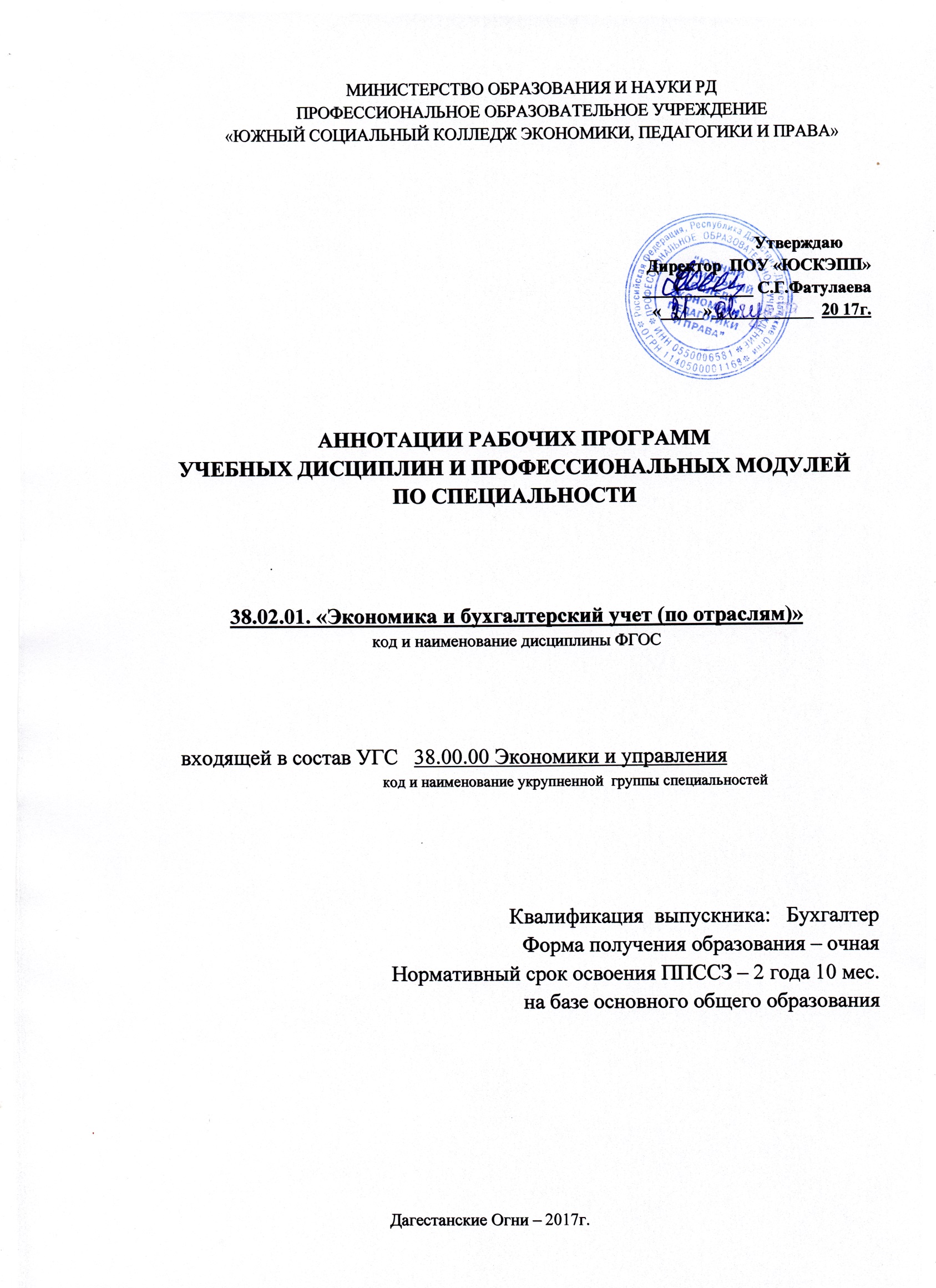 АННОТАЦИЯк рабочей программе дисциплиныОУД.01. «Русский язык и литература»Область применения программы.Программа учебной дисциплины «Русский язык и литература» является частью программы подготовки специалистов среднего звена по специальности 38.02.001«Экономика и бухгалтерский учет (по отраслям)» входящей в состав укрупненной группы специальностей 38.00.00 Экономика и управлениеПрограмма учебной дисциплины «Русский язык и литература» является частью общеобразовательной подготовки студентов в учреждениях СПО. Программа учебной дисциплины может быть использована другими образовательными учреждениями профессионального и дополнительного образования, реализующими образовательную программу среднего общего образования.  Место дисциплины в структуре программы подготовки специалистов среднего звена: Учебная дисциплина «Русский язык и литература» является общеобразовательной учебной  дисциплиной  и относится к профильным дисциплинам.Цели и задачи дисциплины – требования к результатам освоения дисциплины:Требования к предметным результатам освоения базового курса русского языка и литературы должны отражать:1) сформированность понятий о нормах русского и применение знаний о них в речевой практике;2) владение навыками самоанализа и самооценки на основе наблюдений за собственной речью;3) владение умением анализировать текст с точки зрения наличия в нем явной и скрытой, основной и второстепенной информации;4) владение умением представлять тексты в виде тезисов, конспектов, аннотаций, рефератов, сочинений различных жанров;5) знание содержания произведений русской, родной и мировой классической литературы, их историко-культурного и нравственно-ценностного влияния на формирование национальной и мировой;6) сформированность представлений об изобразительно-выразительных возможностях русского, родного (нерусского) языка;7) сформированность умений учитывать исторический, историко-культурный контекст и контекст творчества писателя в процессе анализа художественного произведения;8) способность выявлять в художественных текстах образы, темы и проблемы и выражать свое отношение к ним в развернутых аргументированных устных и письменных высказываниях;9) владение навыками анализа художественных произведений с учетом их жанрово-родовой специфики; осознание художественной картины жизни, созданной в литературном произведении, в единстве эмоционального личностного восприятия и интеллектуального понимания;10) сформированность представлений о системе стилей языка художественной литературы.Рекомендуемое количество часов на освоение программы дисциплины:максимальной учебной нагрузки студента 293 часов, в том числе:обязательной аудиторной учебной нагрузки студента  195 часов;самостоятельной работы студента  98 часов.Тематический план и содержание учебной дисциплины  «Русский язык и литература»ВведениеРаздел 1. Язык и речь. Функциональные стили речи.Раздел 2.  Лексика и фразеология.Раздел 3.  Фонетика, орфоэпия, графика, орфография.Раздел  4. Морфемика, словообразование, орфография.Раздел 5.  Морфология и орфография.Раздел 6. Служебные части речи.Раздел 7. Синтаксис и пунктуация.Раздел 8. Русская литература первой половины XIX века.Раздел 9. Русская литература второй половины XIX века.Раздел 10. Литература первой половины XX века.АННОТАЦИЯк рабочей программе дисциплиныОУД.02. «Иностранный язык»Область применения программыРабочая программа учебной дисциплины является частью программы подготовки специалистов среднего звена среднего профессионального образования базовой подготовки по специальностям СПО, входящим в состав укрупненной группы специальностей  38.00.00 Экономика и управлениеРабочая программа ориентирована на достижение следующих целей:дальнейшее развитие иноязычной коммуникативной компетенции (речевой, языковой, социокультурной, компенсаторной, учебно- познавательной):речевая компетенция - совершенствование коммуникативных умений в четырех основных видах речевой деятельности (говорении, аудировании, чтении и письме); умений планировать свое речевое и неречевое поведение;языковая компетенция - овладение новыми языковыми средствами в соответствии с отобранными темами и сферами общения: увеличение объема используемых лексических единиц; развитие навыков оперирования языковыми единицами в коммуникативных целях;социокультурная компетенция - увеличение объема знаний о социокультурной специфике страны/стран изучаемого языка, совершенствование умений строить свое речевое и неречевое поведение адекватно этой специфике, формирование умений выделять общее и специфическое в культуре родной страны и страны изучаемого языка;компенсаторная компетенция - дальнейшее развитие умений объясняться в условиях дефицита языковых средств при получении и передаче иноязычной информации;учебно-познавательная компетенция - развитие общих и специальных учебных умений, позволяющих совершенствовать учебную деятельность по овладению иностранным языком, удовлетворять с его помощью познавательные интересы в других областях знания;развитие и воспитание способности и готовности к самостоятельному и непрерывному изучению иностранного языка, дальнейшему самообразованию с его помощью, использованию иностранного языка в других областях знаний; способности к самооценке через наблюдение за собственной речью на родном и иностранном языках; личностному самоопределению в отношении будущей профессии; социальная адаптация; формирование качеств гражданина и патриота.Основу примерной программы составляет содержание, согласованное с требованиями Федерального компонента государственного стандарта среднего общего образования базового уровня.Изучение иностранного языка по данной программе направлено на достижение общеобразовательных, воспитательных и практических задач, на дальнейшее развитие иноязычной коммуникативной компетенции.Общеобразовательные задачи обучения направлены на развитие интеллектуальных способностей обучающихся, логического мышления, памяти; повышение общей культуры и культуры речи; расширение кругозора обучающихся, знаний о странах изучаемого языка; формирование у обучающихся навыков и умений самостоятельной работы, совместной работы в группах, умений общаться друг с другом и в коллективе.Воспитательные задачи предполагают формирование и развитие личности обучающихся, их нравственно-эстетических качеств, мировоззрения, черт характера; отражают общую гуманистическую направленность образования и реализуются в процессе коллективного взаимодействия обучающихся, а также в педагогическом общении преподавателя и обучающихся.Практические задачи обучения направлены на развитие всех составляющих коммуникативной компетенции (речевой, языковой, социокультурной, компенсаторной и учебно-познавательной).Одна из особенностей программы состоит в том, что в ее основании лежит обобщающе-развивающий подход к построению курса английского языка, который реализуется в структурировании учебного материала, в определении последовательности изучения этого материала, а также в разработке путей формирования системы знаний, навыков и умений обучающихся. Такой подход позволяет, с одной стороны, с учетом полученной в основной школе подготовки обобщать материал предыдущих лет, а с другой - развивать навыки и умения у обучающихся на новом, более высоком уровне.Главная структурная особенность содержания обучения заключается в его делении на два модуля: основной, который осваивается всеми обучающимися независимо от профиля профессионального образования, и профессионально направленный (вариативный).Основными компонентами содержания обучения английскому языку в СПО являются: языковой (фонетический, лексический и грамматический) материал; речевой материал, тексты; знания, навыки и умения, входящие в состав коммуникативной компетенции обучающихся и определяющие уровень ее сформированности.Отбор и организация содержания обучения осуществляются на основе функционально-содержательного подхода, который реализуется в коммуникативном методе преподавания иностранных языков и предполагает не системную, а функциональную, соответствующую речевым функциям, организацию изучаемого материала.Особое внимание при таком подходе обращается на значение языкового явления, а не на его форму. Коммуникативные задачи, связанные с социальной активностью человека и выражающие речевую интенцию говорящего или пишущего, например просьбу, приветствие, отказ и т.д., могут быть выражены с помощью различных языковых средств или структур.Содержание программы учитывает, что обучение английскому языку происходит в ситуации отсутствия языковой среды, поэтому предпочтение отдается тем материалам, которые создают естественную речевую ситуацию общения и несут познавательную нагрузку.Отличительной чертой программы является ее ориентированность на особенности культурной, социальной, политической и научной реальности современного мира эпохи глобализации с учетом роли, которую играет в современном мире английский язык как язык международного и межкультурного общения.При освоении профессионально ориентированного содержания обучающийся погружается в ситуации профессиональной деятельности, межпредметных связей, что создает условия для дополнительной мотивации как изучения иностранного языка, так и освоения выбранной профессии или специальности СПО.В соответствии с функционально-содержательным подходом основной модуль выстраивается на изученном материале предыдущих лет, однако обобщение полученных знаний и умений осуществляется на основе сравнения и сопоставления различных видо-временных форм глагола, контрастивного анализа повторяемых явлений и использования их в естественно-коммуникативных ситуациях общения. Языковой материал профессионально направленного модуля предполагает введение нового, более сложного и одновременно профессионально ориентированного материала, формирующего более высокий уровень коммуникативных навыков и умений.Особое внимание при обучении английскому языку обращается на формирование учебно-познавательного компонента коммуникативной компетенции.В программе отдельно представлен языковой материал для продуктивного и рецептивного усвоения, что предполагает использование соответствующих типов контроля.Рабочая программа учебной дисциплины «Иностранный язык» служит основой для разработки рабочих программ, в которых образовательные учреждения начального и среднего профессионального образования уточняют последовательность изучения учебного материала, тематику учебных проектных заданий, распределение учебных часов с учетом профиля получаемого профессионального образования.Программа может использоваться другими образовательными учреждениями профессионального и дополнительного образования, реализующими образовательную программу среднего (полного) общего образования.Место  дисциплины в структуре программы подготовки специалистов среднего звена:Учебная дисциплина «Иностранный язык» дисциплина входит в общеобразовательный цикл.Цели и задачи дисциплины - требования к результатам освоения дисциплины:В результате изучения учебной дисциплины « Иностранный язык» обучающийся должен знать/понимать:значения новых лексических единиц, связанных с тематикой данного этапа и с соответствующими ситуациями общения;языковой материал: идиоматические выражения, оценочную лексику, единицы речевого этикета, перечисленные в разделе «Языковой материал» и обслуживающие ситуации общения в рамках изучаемых тем;новые значения изученных глагольных форм (видо-временных, неличных), средства и способы выражения модальности; условия, предположения, причины, следствия, побуждения к действию;лингвострановедческую, страноведческую и социокультурную информацию, расширенную за счет новой тематики и проблематики речевого общения;тексты, построенные на языковом материале повседневного и профессионального общения, в том числе инструкции и нормативные документы по профессиям и специальностям СПО;уметь:говорениевести диалог (диалог-расспрос, диалог-обмен мнениями/суждениями, диалог-побуждение к действию, этикетный диалог и их комбинации) в ситуациях официального и неофициального общения в бытовой, социокультурной и учебно-трудовой сферах, используя аргументацию, эмоционально-оценочные средства;рассказывать, рассуждать в связи с изученной тематикой, проблематикой прочитанных/прослушанных текстов; описывать события, излагать факты, делать сообщения;создавать словесный социокультурный портрет своей страны и страны/стран изучаемого языка на основе разнообразной страноведческой и культуроведческой информации;аудированиепонимать относительно полно (общий смысл) высказывания на изучаемом иностранном языке в различных ситуациях общения;понимать основное содержание аутентичных аудио- или видеотекстов познавательного характера на темы, предлагаемые в рамках курса, выборочно извлекать из них необходимую информацию;оценивать важность/новизну информации, определять свое отношение к ней:чтениечитать аутентичные тексты разных стилей (публицистические, художественные, научно-популярные и технические), используя основные виды чтения (ознакомительное, изучающее, просмотровое/поисковое) в зависимости от коммуникативной задачи;письменная речьописывать явления, события, излагать факты в письме личного и делового характера;заполнять различные виды анкет, сообщать сведения о себе в форме, принятой в стране/странах изучаемого языка;использовать приобретенные знания и умения в практической и профессиональной деятельности, повседневной жизни.Рекомендуемое количество часов на освоение примерной программы учебной дисциплины:максимальной учебной нагрузки обучающегося 175 часов, в том числе: обязательной аудиторной учебной нагрузки обучающегося 117 часов; самостоятельной работы обучающегося 58 часов.Тематический план и содержание учебной дисциплины Иностранный язык Раздел 1. Повторительный курсРаздел 2. Социокультурная сфераТема 2.1. Страны изучаемого языкаТема 2.2. Молодежь в современном обществеТема 2.3. Научно-технический прогрессРаздел 3. Деловой английскийТема 3.1 Профессии. Профессиональные качестваТема 3.2 Банки. Финансовые инструментыТема 3.3 Деловая перепискаТема 3.4 Новости, средства массовой информации. Реклама.АННОТАЦИЯк рабочей программе дисциплиныОУД.03. «Математика: алгебра, начала математического анализа, геометрия»Область применения программыПрограмма учебной дисциплины  является частью подготовки специалистов среднего звена среднего профессионального образования базовой подготовки по специальностям СПО, входящим в состав укрупненной группы специальностей  38.00.00 Экономика и управлениеМесто учебной дисциплины в структуре программы подготовки специалистов среднего звена:Учебная дисциплина «Математика: алгебра, начала математического анализа, геометрия» относится к общеобразовательным дисциплинам. Цели и задачи  учебной дисциплины – требования к результатам освоения  дисциплины В результате освоения учебной дисциплины обучающийся должен уметь:-применять изученные формулы; -строить графики основных функций; -решать основные уравнения и неравенства; -строить пространственные чертежи; -делать чертежи многогранников и тел вращения;В результате освоения учебной дисциплины обучающийся должен знать:-формулы сокращенного умножения; -тригонометрические формулы; -формулы дифференцирования; -понятие корня n-ой, его  свойства; -понятие степени с рациональным показателем, её свойства; -логарифм и его свойства; -степенные функции, показательную функцию, логарифмическую  функцию, их свойства и графики; -первообразные основных функций; -перпендикулярность и параллельность в пространстве; -многогранники; -тела вращения.Рекомендуемое количество часов на освоение  программы учебной дисциплины:максимальной учебной нагрузки обучающегося - 351 часа, включая:обязательной аудиторной учебной нагрузки обучающегося – 234 часовсамостоятельной работы обучающегося – 117 часов.Тематический план и содержание учебной дисциплины «Математика: алгебра, начала математического анализа, геометрия».ВведениеРаздел 1. Развитие понятия о числе.Тема 1.1. История развития понятия числа.Тема 1.2. Приближенные вычисления.Раздел 2. Функции, их свойства и графики.Тема 2.1 Функции.Тема 2.2 График функции.Тема 2.3 Свойства функции.Тема 2.4 Обратные и сложные функции.Раздел 3. Основы тригонометрии.Тема 3.1 Тригонометрические функции одного аргумента.Тема 3.2 Основные формулы тригонометрии  и их применение для преобразования выражений.Тема 3.3 Формулы приведения и их применение для преобразования выраженийТема 3.4.  Формулы суммы, разности аргументов, двойного аргумента и их применение для преобразования выражений.Тема 3.5. Графики и свойства  тригонометрических функций.Тема 3.6. Обратные тригонометрические функции.Тема 3.7. Простейшие тригонометрические  уравнения.Тема 3.8. Способы решения тригонометрических уравнений.Раздел 4. Прямые и плоскости в пространствеТема 4.1 Аксиомы стереометрии и следствия  из них.Тема 4.2. Взаимное расположение прямых в пространстве.Тема 4.3. Взаимное расположение прямой  и плоскости.Тема 4.4 Параллельность плоскостей.Тема 4.5 Геометрические преобразования  пространства.Тема 4.6  Перпендикулярность прямой  и плоскости.Тема 4.7 Перпендикуляр и наклонная.Тема 4.8 Угол между плоскостями.Раздел 5. Координаты и векторы.Тема 5.1 Прямоугольная система координат  в пространстве.Тема 5.2 Векторы. Действия над векторами.Тема 5.3 Координаты вектора.Тема 5.4 Использование координат и векторов  при решении математических  и  прикладных задач.Раздел 6. Степенные, показательные и логарифмические функции.Тема 6.1 Корень n-ой степени, его свойства.Тема 6.2 Преобразование выражений,  содержащих  радикалы.Тема 6.3 Обобщение понятия о показателе степени.Тема 6.4 Показательные уравнения и неравенства.Тема 6.5 Логарифмы.Тема 6.6 Логарифмические уравнения и неравенства.Тема 6.7 Преобразование логарифмических выражений.Раздел 7. Многогранники и круглые тела, их площади поверхностей и объёмы.Тема 7.1 Многогранные углы. Многогранники. Призма.Тема 7.2 Параллелепипед.Тема 7.3 Пирамида.Тема 7.4 Правильные многогранники.Тема 7.5 Цилиндр.Тема 7.6 Конус.Тема 7.7 Шар, сфера.Раздел 8. Начала математического анализа.Тема 8.1 Последовательности.Тема 8.2 Понятие производной.Тема 8.3 Вычисление производной.Тема 8.4 Геометрический смысл производной.Тема 8.5 Применение производной к исследованию функции.Тема 8.6 Применение производной для нахождения наибольшего и наименьшего значений функции.Тема 8.7 Первообразная. Неопределённый интеграл.Тема 8.8 Определённый интеграл и его применение.Раздел 9. Элементы комбинаторики, теории вероятностей и статистики.Тема 9.1 Элементы комбинаторики.Тема 9.2 Элементы тории вероятностей и  математической статистики.Раздел 10. Уравнения и неравенства.Тема 10.1 Тригонометрические уравнения.Тема 10.2 Иррациональные уравнения.Тема 10.3 Показательные уравнения.Тема 10.4 Показательные неравенства.Тема10.5 Логарифмические уравнения.Тема 10.6 Логарифмические неравенства.АННОТАЦИЯк рабочей программе дисциплины ОУД.04.«История»Область применения рабочей программыРабочая программа учебной дисциплины является частью программы подготовки специалистов среднего звена профильной подготовки по специальностям СПО, входящим в состав укрупненной группы специальностей 38.00.00 «Экономика и управление»:Рабочая программа ориентирована на достижение следующих целей:- воспитание гражданственности, национальной идентичности, развитие мировоззренческих убеждений учащихся на основе осмысления ими исторически сложившихся культурных, религиозных, этнонациональных традиций, нравственных и социальных установок, идеологических доктрин;-    развитие способности понимать историческую обусловленность явлений и процессов современного мира, определять собственную позицию по отношению к окружающей реальности, соотносить свои взгляды и принципы с исторически возникшими мировоззренческими системами; - освоение систематизированных знаний об истории человечества, формирование целостного представления о месте и роли России во всемирно-историческом процессе;-  овладение умениями и навыками поиска, систематизации и комплексного анализа исторической информации;- формирование исторического мышления — способности рассматривать события и явления с точки зрения их исторической обусловленности, сопоставлять различные версии и оценки исторических событий и личностей, определять собственное отношение к дискуссионным проблемам прошлого и современности.Основу рабочей программы составляет содержание, согласованное с требованиями федерального компонента государственного стандарта среднего общего образования базового уровня.Особенность изучения истории как профильного учебного предмета заключается в увеличении глубины рассмотрения тем, входящих в базовое содержание, в увеличении доли самостоятельной работы обучающихся, различных форм творческой работы (подготовки и защиты рефератов, проектов).Содержание учебного материала для учреждений СПО структурировано по проблемно-хронологическому или проблемному принципу с учетом полученных обучающимися знаний и умений в общеобразовательной школе.Так, учебный материал по истории России подается в контексте всемирной истории. Отказ от «изоляционизма» в изучении истории России позволяет формировать у обучающегося целостную картину мира, глубже прослеживать исторический путь страны в его своеобразии и сопричастности к развитию человечества в целом. Кроме того, предлагается интегрированное изложение отечественной и зарубежной истории, преемственность и сочетаемость учебного материала «по горизонтали». Объектом изучения являются основные ступени историко-цивилизационного развития России и мира в целом.Проводится сравнительное рассмотрение отдельных процессов и явлений отечественной и всеобщей истории, таких, как социально-экономические и политические отношения в странах Европы и на Руси в раннее Средневековье, политическая раздробленность и формирование централизованных государств, отношения светской и церковной властей, история сословно-представительных органов, становление абсолютизма, индустриализация и др. Раскрываются не только внутренние, но и внешние факторы, влиявшие на развитие страны. Сравнительный анализ позволяет сопоставить социальные, экономические и ментальные структуры, политические и правовые системы, культуру и повседневную жизнь России и зарубежных стран.           	Особое значение придается роли нашей страны в контексте мировой истории ХХ— XXI вв.Значительная часть материала посвящена роли географической среды и климата, путей и средств сообщения, особенностям организации поселений и жилищ, одежды и питания, то есть тому, что определяет условия жизни людей. Обращается внимание на формы организации общественной жизни (от семьи до государства) и «механизмы» их функционирования. Знакомство с религиозными и философскими системами осуществляется с точки зрения «потребителя», то есть общества их исповедующего, показывается, как та или иная религия или этическая система определяла социальные ценности общества.Важное значение придается освещению «диалога» цивилизаций, который представлен как одна из наиболее характерных черт всемирно-исторического процесса XIX—XXI вв. Подобный подход позволяет избежать дискретности и в изучении новейшей истории России.Программа может использоваться другими образовательными учреждениями профессионального и дополнительного образования, реализующими образовательную программу среднего общего образования.Место дисциплины в структуре программы подготовки специалистов среднего звена: дисциплина является  общеобразовательной учебной дисциплиной  и относится к профильным дисциплинам.Цели	и задачи дисциплины - требования к результатам освоения дисциплины:  Программа ориентирована на достижение следующих целей:воспитание гражданственности, национальной идентичности, развитие мировоззренческих убеждений учащихся на основе осмысления ими исторически сложившихся культурных, религиозных, этнонациональных традиций, нравственных и социальных установок, идеологических доктрин;развитие способности понимать историческую обусловленность явлений и процессов современного мира, определять собственную позицию по отношению к окружающей реальности, соотносить свои взгляды и принципы с исторически возникшими мировоззренческими системами;освоение систематизированных знаний об истории человечества, формирование целостного представления о месте и роли России во всемирно-историческом процессе; овладение умениями и навыками поиска, систематизации и комплексного анализа исторической информации;формирование исторического мышления - способности рассматривать события и явления с точки зрения их исторической обусловленности, сопоставлять различные версии и оценки исторических событий и личностей, определять собственное отношение к дискуссионным проблемам прошлого и современности.Рекомендуемое количество часов на освоение программы дисциплины:максимальной учебной нагрузки обучающегося - 175 часа, в том числе:обязательной аудиторной учебной нагрузки обучающегося - 117 часов; самостоятельной работы обучающегося - 58  часов.Тематический план и содержание учебной дисциплины «История»Раздел 1. Древнейшая стадия истории человечестваТема 1.1. Природное и социальное в человеке и человеческом сообществе первобытной эпохиТема 1.2. Начало социальной жизни. Родовая общинаТема 1.3. Неолитическая революцияРаздел 2. Цивилизации древнего мираТема 2.1. Ранние цивилизации, и их отличительные чертыТема 2.2 Античная цивилизацияТема 2.3. Религии древнего мираРаздел 3 История России с древнейших времен до конца XVII векаТема 3.1. Восточная Европа: природа, среда и человекТема 3.2. Восточные славяне VII-VIII вв.Тема 3.3. Карта Восточной Европы к началу IX века Рождение Киевской РусиТема 3.5. Русь и ее соседи в XI-XII вв.Тема 3.6. Право Древней Руси Истоки русской культурыТема 3.7. Борьба Руси с иноземными завоевателямиТема 3.8. Русь на пути к возрождениюТема 3.09. Россия в царствовании Ивана ГрозногоТема 3.10. Смута в России начала XVII в.Тема 3.11. Россия в середине и второй половине XVIIТема 3.12. Русская культура в XIII-XVII вв.Раздел 4. Россия в XVIII векеТема 4.1. Россия в период реформ Петра IТема 4.2. Внутренняя и внешняя политика приемников Петра (1725-1762 гг.) Россия во второй половине XVIII в.Тема 4.4. Культура России в середине и во второй половине XVIII в.Раздел 5. Становление индустриальной цивилизацииТема 5.1. Различные европейские модели перехода от традиционного к индустриальному обществуТема 5.2. Становление гражданского обществаТема 5.3. Развитие капиталистических отношений и социальной структуры индустриального обществаТема 5.4. Особенности духовной жизни нового времениТема 5.5. Расцвет книжной культуры. Развитие образованияРаздел 6.От новой истории к новейшейТема 6.1. Международные отношения в начале XX в.Тема 6.2. Научно- технический прогресс на рубеже XIX-XX вв. Россия в начале XX векаТема 6.3. Российская правовая системаТема 6.4. Первая мировая войнаТема 6.5. Приход   большевиков к  власти в РоссииТема 6.6. Советская Россия в 20-е годыРаздел 7. Между мировыми войнамиТема 7.1. Страны Мира в 20-30 годы. Международные отношения в 20-30 годы XX векаТема 7.2. Строительство социализма в СССР: Модернизация на почве традиционализмаТема 7.3. Общественно- политическая жизнь в СССР в 20-30 годы   Тема 7.4. Развитие  экономики в СССР в  конце 20-30 годов.   Индустриализация, коллективизацияРаздел 8. Вторая Мировая войнаТема 8.1. Причины, ход. Второй мировой войны СССР в  годы Великой Отечественной Войны. Основные этапы военных действийТема 8.2. Решающая роль СССР в разгроме нацизмаРаздел 9. Мир во второй половине XX векаТема 9.1. Холодная война К «Общему рынку» и «государству всеобщего благоденствия». Научно- технический прогрессТема 9.2. Страны Азии, Африки и Латинской АмерикиРаздел 10. СССР в 1945-1991 годыТема 10.1. СССР в послевоенный период: углубление традиционных начал в советском обществеТема 10.2. Апогей культа личности И.В. СталинаТема 10.3. Внешняя политика СССР. Социалистический лагерьТема 10.4. СССР в период перестройкиРаздел 11. Россия и мир на рубеже XX-XXI вековТема 11.1. Российское общество. Либеральные идеи и социальная инерция. Социальное расслоениеТема 11.2. Мир в XXI векеАННОТАЦИЯк рабочей программе дисциплины ОУД.04.«Физическая культура»Область применения программы Рабочая программа учебной дисциплины является частью программы подготовки специалистов среднего звена профильной подготовки по специальностям СПО, входящим в состав укрупненной группы профессий 38.00.00 «Экономика и управление»:Рабочая программа учебной дисциплины может быть использована преподавателями СПО для осуществления профессиональной подготовки специалистов среднего звена. Место учебной дисциплины в структуре программы подготовки специалистов среднего звена: дисциплина входит в общеобразовательный цикл и относится к базовым дисциплинам.Цели и задачи учебной дисциплины – требования к результатам освоения учебной дисциплины: В результате освоения дисциплины обучающийся должен уметь: - использовать физкультурно-оздоровительную деятельность для укрепления здоровья, достижения жизненных и профессиональных целей.В результате освоения дисциплины обучающийся должен знать: - о роли физической культуры в общекультурном, профессиональном и социальном развитии человека; - основы здорового образа жизни. Рекомендуемое количество часов на освоение программы дисциплины: максимальной учебной нагрузки обучающегося 176 часов, в том числе: обязательной аудиторной учебной нагрузки обучающегося 117 часов; самостоятельной работы обучающегося 59 часов. Тематический план и содержание учебной дисциплины «Физическая культура»Раздел 1. Легкая атлетика.Тема 1.1. Совершенствование техники бега на короткие дистанции: техника низкого старта, стартового ускорения, бег по дистанции, финиширование, специальные упражнения.Тема 1.2. Совершенствование техники длительного бега: старт, бег по дистанции, прохождение поворотов (работа рук, стопы), финишный бросок.Тема 1.3. Совершенствование техники прыжка в высоту с разбега: техника разбега, отталкивание, переход через планку и приземление.Тема 1.4. Совершенствование техники прыжка в длину с разбега: техника разбега, отталкивание, полет, приземление.Тема 1.5. Совершенствование техники метания гранаты (д.- 500 гр., ю.-700 гр.): держание гранаты, разбег, заключительная часть разбега, финальные усилия.Тема 1.6. Методика эффективных и экономичных способов владения жизненно-важными умениями и навыками (ходьба, бег, передвижение на лыжах, методы овладения умениями и навыками).Тема 1.7. Простейшие методики оценки работоспособности, усталости, утомления и применение средств физической культуры для направленной коррекции (выносливость, защитные функции, общее и локальное утомление, сердечнососудистая система, дыхательная система, энергетические запасы организма, тесты).Тема 1.8. Контрольные занятия.Раздел 2. Баскетбол.	Тема 2.1. Стойка игрока, перемещения, остановки, повороты.Тема 2.2. Передачи мяча.Тема 2.3. Ведение мяча.Тема 2.4. Техника штрафных бросков.Тема 2.5. Тактика игры в защите и нападении.Тема 2.6. Основы методов судейства и тактики игры.Тема 2.7. Методика индивидуального подхода к направленному развитию физических качеств.Тема 2.8. Контрольные занятия.Раздел 3. Гимнастика.Тема 3.1. Строевые приемы. Фигурные передвижения. Построения и перестроения. Размыкания и смыканияТема 3.2. Общеразвивающие упражнения с предметами и без предметов.Тема 3.3. Составление комплекса ОРУ и проведение их студентами.Тема 3.4. Техника акробатических упражненийТема 3.5. Самостоятельное составление и выполнение простейших комбинаций из изученных упражнений.Тема 3.6. Техника опорного прыжка.Тема 3.7. Упражнения на брусьях.Тема 3.8. Упражнения на бревне.Тема 3.9. Самостоятельное проведение подготовительной части урока с группой студентов.Тема 3.10. Контрольные занятия.Раздел 4. Волейбол.Тема 4.1. Стойки игрока и перемещения.Тема 4.2. Приемы и передачи мяча снизу и сверху двумя руками.Тема 4.3. Нижняя прямая и боковая подача.Тема 4.4. Верхняя прямая подача.Тема 4.5. Тактика игры в защите и нападении.Тема 4.6. Основы методики судейства по избранному виду спорта. Правила соревнований. Техника и тактика игры. Практика судейства.Тема 4.7. Методика составления и проведения простейших самостоятельных занятий физическими упражнениями с гигиенической направленностью.Тема 4.8. Контрольные занятия.Раздел 5. Футбол.Тема 5.1. Стойки и перемещения  бегом лицом и спиной вперед, приставными и с крестными шагами.  Упражнения для развития гибкости. Удары по катящемуся мячу различными способами.Тема 5.2. Тактика свободного нападения. Удары по воротам указанными способами. Игра вратаря.  Тема 5.3. Упражнения для развития быстроты координационных способностей. Остановка мяча стопой. Упражнения для развития координации движений. Удары по воротам внутренней, средней и внешней частью подъема.Тема 5.4. Упражнения для развития скоростно-силовых качеств.Ведение мяча, отбор мяча. Упражнения для развития координации движений. Ловля мяча, летящего навстречу Упражнения для развития координации движений. Ловля мяча, летящего навстречу.АННОТАЦИЯк рабочей программе дисциплиныОУД.06. «ОБЖ»Область применения рабочей программыРабочая программа учебной дисциплины является частью программы подготовки специалистов среднего звена, среднего профессионального образования в соответствии с ФГОС по специальности 38.02.01 Экономика и бухгалтерский учет (по отраслям), входящей в состав укрупненной группы специальностей 38.00.00 Экономика и управление.Рабочая программа учебной дисциплины может быть использована в дополнительном профессиональном образовании (в программах повышения квалификации и переподготовки) и профессиональной подготовке по рабочей профессии 23369 Кассир. Место учебной дисциплины в структуре программы подготовки специалистов среднего звена: учебная дисциплина входит в общеобразовательный учебный цикл и относится к базовым общеобразовательным дисциплинам.Цели и задачи учебной дисциплины – требования к результатам освоения учебной дисциплины:В результате освоения учебной дисциплины обучающийся должен уметь:организовывать и проводить мероприятия по защите работающих и населения от негативных воздействий чрезвычайных ситуаций;предпринимать профилактические меры для снижения уровня опасностей различного вида и их последствий в профессиональной деятельности и быту;использовать средства индивидуальной и коллективной защиты от оружия массового поражения;применять первичные средства пожаротушения;ориентироваться в перечне военно-учетных специальностей и самостоятельно определять среди них родственные полученной специальности;применять профессиональные знания в ходе исполнения обязанностей военной службы на воинских должностях в соответствии с полученной специальностью;владеть способами бесконфликтного общения и саморегуляции в повседневной деятельности и экстремальных условиях военной службы;оказывать первую помощь пострадавшим;В результате освоения учебной дисциплины обучающийся должен знать: - принципы обеспечения устойчивости объектов экономики, прогнозирования развития событий и оценки последствий при техногенных чрезвычайных ситуациях и стихийных явлениях, в том числе в условиях противодействия терроризму как серьезной угрозе национальной безопасности России;- основные виды потенциальных опасностей и их последствия в профессиональной деятельности и быту, принципы снижения вероятности их реализации;- основы военной службы и обороны государства;- задачи и основные мероприятия гражданской обороны; способы защиты населения от оружия массового поражения;- меры пожарной безопасности и правила безопасного поведения при пожарах;- организацию и порядок призыва граждан на военную службу и поступления на нее в добровольном порядке;- основные виды вооружения, военной техники и специального снаряжения, состоящих на вооружении (оснащении) воинских подразделений, в которых имеются военно-учетные специальности, родственные специальностям СПО;- область применения получаемых профессиональных знаний при исполнении обязанностей военной службы;- порядок и правила оказания первой помощи пострадавшимРекомендуемое количество часов на освоение рабочей программы учебной дисциплины:максимальной учебной нагрузки обучающегося - 105 часов, в том числе:обязательной аудиторной учебной нагрузки обучающегося  -70 часов;самостоятельной работы обучающегося - 35 часов.Тематический план и содержание учебной дисциплины «Основы безопасности жизнедеятельности»Раздел 1. Чрезвычайные ситуации мирного и военного времени и организация защиты населенияТема 1.1.Чрезвычайные ситуации природного, техногенного и военного характераТема 1.2. Организационные основы по защите населения от чрезвычайных ситуаций мирного и военного времениТема 1.3. Организация защиты населения от чрезвычайных ситуаций мирного и военного времениТема 1.4. Обеспечение устойчивости функционирования объектов экономикиРаздел 2. Основы военной службыТема 2.1. Основы обороны государстваТема 2.2. Военная служба - особый вид федеральной государственной службы	Тема 2.3. Основы военно-патриотического воспитанияРаздел 3. Основы медицинских знаний и здорового образа жизниТема 3.1. Здоровый образ жизни как необходимое условие сохранения и укрепления здоровья человек и обществаАННОТАЦИЯк рабочей программе дисциплины ОУД.07.«Информатика»Область применения программыРабочая программа учебной дисциплины является частью программы подготовки специалистов среднего звена, среднего профессионального образования базовой подготовки по специальности 38.02.01 Экономика и бухгалтерский учет (по отраслям), входящей в состав укрупненной группы специальностей 38.00.00. «Экономика  и управление».Место дисциплины в структуре программы подготовки специалистов среднего звена: учебная дисциплина входит в цикл общеобразовательных учебных дисциплин.Цели и задачи общеобразовательной учебной дисциплины - требования к результатам освоения дисциплины:Цели  рабочей  программы: – освоение системы базовых знаний, отражающих вклад информатики в формирование современной научной картины мира, роль информационных процессов в обществе, биологических и технических системах;овладение умениями применять, анализировать, преобразовывать информационные модели реальных объектов и процессов, используя при этом ИКТ, в том числе при изучении других дисциплин;развитие познавательных интересов, интеллектуальных и творческих способностей путем освоения и использования методов информатики и средств ИКТ при изучении различных учебных предметов;воспитание ответственного отношения к соблюдению этических и правовых норм информационной деятельности; приобретение опыта использования информационных технологий в индивидуальной и коллективной учебной и познавательной, в том числе проектной деятельности.Содержание рабочей программы данной дисциплины имеет межпредметные связи с такими дисциплинами, как «Математика», «Естествознание», «Русский язык», «История», «Иностранный язык», «Финансы и кредит», «Статистика», «Основы аудита», «Налоги и налогообложение», «Бухгалтерский учёт и отчётность», «Анализ финансово-хозяйственной деятельности».В связи с широким использованием информационных технологий дисциплина «Информатика и ИКТ»  применяется во всех областях знаний и практической деятельности.В результате освоения дисциплины обучающийся должен знать/пониматьразличные подходы к определению понятия «информация»;методы измерения количества информации: вероятностный и алфавитный. Знать единицы измерения информации;назначение наиболее распространенных средств автоматизации информационной деятельности (текстовых редакторов, текстовых процессоров, графических редакторов, электронных таблиц, баз данных, компьютерных сетей);назначение и виды информационных моделей, описывающих реальные объекты или процессы;использование алгоритма как способа автоматизации деятельности;назначение и функции операционных систем;уметьоценивать достоверность информации, сопоставляя различные источники;распознавать информационные процессы в различных системах;использовать готовые информационные модели, оценивать их соответствие реальному объекту и целям моделирования;осуществлять выбор способа представления информации в соответствии с поставленной задачей;иллюстрировать учебные работы с использованием средств информационных технологий;создавать информационные объекты сложной структуры, в том числе гипертекстовые;просматривать, создавать, редактировать, сохранять записи в базах данных;осуществлять поиск информации в базах данных, компьютерных сетях и пр.;представлять числовую информацию различными способами (таблица, массив, график, диаграмма и пр.);соблюдать правила техники безопасности и гигиенические рекомендации при использовании средств ИКТ;использовать приобретенные знания и умения в практической деятельности и повседневной жизни для:эффективной организации индивидуального информационного пространства;автоматизации коммуникационной деятельности;эффективного применения информационных образовательных ресурсов в учебной деятельности.Рекомендуемое количество часов на освоение  программы учебной дисциплины:максимальная учебная нагрузка - 218  часов;обязательная аудиторная учебная нагрузка -145 часов;самостоятельная работа -73 часов.Тематический план и содержание учебной дисциплины «Информатика»Введение.Раздел 1. Информационная деятельность человека.Тема 1.1.Основные этапы развития информационного общества. Этапы развития технических средств и информационных ресурсов.Тема 1.2. Правовые нормы, относящиеся к информации, правонарушения  в  информационной  сфере,  меры  их  предупреждения.Раздел 2. Информация и информационные процессы.Тема 2.1. Подходы к понятию информации и измерению информации. Информационные объекты различных видов.  Универсальность дискретного (цифрового) представления информации. Представление информации в двоичной системе счисления. Тема 2.2.Основные информационные процессы и их реализация с помощью компьютеров: обработка, хранение, поиск и передача информации.Тема 2.2.1.Принципы обработки информации компьютером. Арифметические и логические основы работы компьютера. Алгоритмы и способы их описания.Тема 2.2.2. Хранение информационных объектов различных видов на различных цифровых носителях. Определение объемов различных носителей информации. Архив информации.Тема 2.2.3. Поиск информации с использованием компьютера. Программные поисковые сервисы. Использование ключевых слов, фраз для поиска информации. Комбинации условия поиска.Тема 2.2.4.Передача информации между компьютерами. Проводная и беспроводная связь.Тема 2.3.  Управление процессами. Представление об автоматических и автоматизированных системах управления в социально-экономической сфере деятельности.Раздел 3. Средства информационных и коммуникационных технологий.Тема 3.1. Архитектура компьютеров. Основные характеристики компьютеров. Многообразие компьютеров. Многообразие внешних устройств, подключаемых к компьютеру. Виды программного обеспечения компьютеров.Тема 3.2. Объединение компьютеров в локальную сеть. Организация работы пользователей в локальных компьютерных сетях.Тема 3.3.Безопасность, гигиена, эргономика, ресурсосбережение.Раздел 4.Технологии создания и преобразования  информационных объектов.Тема 4.1.Понятие об информационных системах и автоматизации информационных процессов.Тема 4.1.1.Возможности настольных издательских систем: создание, организация и основные способы преобразования (верстки) текста.Тема 4.1.2. Возможности динамических (электронных) таблиц. Математическая обработка числовых данных.Тема 4.1.3.Представление об организации баз данных  и  системах управления базами данных. Структура данных и система запросов на примерах баз данных различного назначения: юридические, библиотечные, налоговые, социальные, кадровые и др. Использование системы управления базами данных для выполнения учебных заданий из различных предметных областей.Тема 4.1.  Представление о программных средах компьютерной графики, мультимедийных средах. Раздел 5.Телекоммуникационные технологии.Тема 5.1. Представления о технических и программных средствах телекоммуникационных технологий. Интернет-технологии, способы и скоростные характеристики подключения, провайдер.Тема 5.2. Возможности сетевого программного обеспечения для организации коллективной деятельности в глобальных и локальных компьютерных сетях: электронная почта, чат, видеоконференция, Интернет-телефония.АННОТАЦИЯк рабочей программе дисциплины ОУД.11. «Обществознание»Область применения программы        Рабочая программа учебной дисциплины является частью программы подготовки специалистов среднего звена, среднего профессионального образования базовой подготовки по специальности 38.02.01 Экономика и бухгалтерский учет (по отраслям), входящей в состав укрупненной группы специальностей 38.00.00. «Экономика  и управление».Рабочая программа ориентирована на достижение следующих целейразвитие личности в период ранней юности, ее духовно- нравственной и политической культуры, социального поведения, основанного на уважении принятых в обществе норм, способности к личному самоопределению и самореализации;воспитание гражданской ответственности, национальной идентичности, толерантности, приверженности гуманистическим и демократическим ценностям, закрепленным в Конституции Российской Федерации;овладение системой знаний об обществе, его сферах, необходимых для успешного взаимодействия с социальной средой и выполнения типичных социальных ролей человека и гражданина;овладение умением получать и осмысливать социальную информацию,освоение способов познавательной, коммуникативной, практической деятельности, необходимых для участия в жизни гражданского общества и государства;формирование опыта применения полученных знаний и умений для решения типичных задач в области социальных отношений; гражданской и общественной деятельности, межличностных отношений, отношений между людьми различных национальностей и вероисповеданий, в семейно-бытовой сфере; для соотнесения своих действий и действий других людей с нормами поведения, установленными законом.Основу примерной программы составляет содержание, согласованное с требованиями федерального компонента государственного стандарта среднего (полного) общего образования базового уровня.В содержание интегрированного курса программы включен материал по основам философии, экономики, социологии, политологии и права.Особое место в программе занимают сведения о современном российском обществе, об актуальных проблемах развития мирового сообщества на современном этапе, о роли морали, религии, науки и образования в жизни человеческого общества, чертах и признаках современной цивилизации. Особенностью данной программы является повышенное внимание к изучению ключевых тем и понятий социальных дисциплин, а также вопросов, тесно связанных с повседневной жизнью.Содержание программы направлено на формирование у обучающихся знаний прикладного характера, необходимых для выполнения основных социальных ролей, организации взаимодействия с окружающими людьми и социальными институтами. Важное значение придается формированию базовых социальных компетенций, функциональной общегражданской грамотности.Интегрированный подход к построению содержательных элементов программы в значительной мере определяется рамками учебного времени и целями начального и среднего профессионального образования.Отбор содержания производился на основе реализации следующих принципов: учет возрастных особенностей обучающихся, практическая направленность обучения, формирование знаний, которые обеспечат обучающимся учреждений успешную адаптацию к социальной реальности, профессиональной деятельности, исполнению общегражданских ролей.Программа предполагает дифференциацию уровней достижения учащимися различных целей. Так, уровень функциональной грамотности может быть достигнут как в освоении наиболее распространенных в социальной среде средствах массовых коммуникаций понятий и категорий общественных наук, так и в области социально-практических знаний, обеспечивающих успешную социализацию в качестве гражданина, собственника, труженика.На уровне ознакомления осваиваются такие элементы содержания, как сложные теоретические понятия и положения социальных дисциплин, специфические особенности социального познания, законы общественного развития, особенности функционирования общества как сложной динамично развивающейся самоорганизующейся системы. В результате освоения курса у обучающихся закладываются целостные представления о человеке и обществе, деятельности человека в различных сферах, экономической системе общества, о социальных нормах, регулирующих жизнедеятельность гражданина.В процессе реализации программы, обучающиеся должны получить достаточно полные представления о возможностях, которые существуют в нашей стране для продолжения образования и работы, самореализации в разнообразных видах деятельности, а также о путях достижения успеха в различных сферах социальной жизни.Рабочая программа учебной дисциплины «Обществознание» служит основой для разработки рабочих программ, в которых образовательные учреждения начального и среднего профессионального образования уточняют последовательность изучения учебного материала, тематику рефератов, виды самостоятельных работ, распределение учебных часов с учетом профиля получаемого профессионального образования.Программа может использоваться другими образовательными учреждениями, реализующими образовательную программу среднего (полного) общего образования.Место учебной дисциплины в структуре программы подготовки специалистов среднего звена: учебная дисциплина входит в общеобразовательный учебный  цикл и относится к базовым общеобразовательным дисциплинам.Цели и задачи учебной дисциплины - требования к результатам освоения учебной дисциплины:В результате освоения учебной дисциплины обучающийся должен уметь:характеризовать основные социальные объекты, выделяя их существенные признаки, закономерности развития;объяснять причинно-следственные и функциональные связи изученных социальных объектов (включая взаимодействия человека и общества, важнейших социальных институтов, общества и природной среды, общества и культуры, взаимосвязи подсистем и элементов общества);формулировать на основе приобретённых обществоведческих знаний собственные суждения и аргументы по определённым проблемам;В результате освоения учебной дисциплины обучающийся должен знать:биосоциальную сущность человека, основные этапы и факторы социализации личности, место и роль человека в системе общественных отношений;тенденции развития общества в целом как сложной динамичной системы, а также важнейших социальных институтов;необходимость регулирования общественных отношений, сущность социальных норм, механизмы правового регулирования.Рекомендуемое количество часов на освоение примерной программы учебной дисциплины.максимальной учебной нагрузки обучающегося -175 часов: обязательной аудиторной нагрузки обучающегося – 117 часов;самостоятельной работы обучающегося - 58 часов.Тематический план и содержание учебной дисциплины «Обществознание»Раздел 1. Начала философских и психологических знаний о человеке и обществе.ВведениеТема 1.1.     Природа человека, врождённые и приобретённые качества	Тема 1.2. Общество как сложная системаРаздел 2. Основы знаний о духовной культуре человека и общества.Тема 2.1. Духовная культура личности и обществаТема 2.2. Наука и образование в современном миреТема 2.3 Мораль, искусство и религия как элементы духовной культурыРаздел 3 ЭкономикаТема 3.1. Экономика и экономическая наука. Экономические системы. Экономика семьи.Тема 3.2. Рынок. Фирма. Роль государства в экономике.Тема 3.3. ВВП, его структура и динамика. Рынок труда и безработица. Деньги, банки, инфляция.Тема 3.4. Основные проблемы экономики Росси. Элементы международной экономикиРаздел 4.Социальные отношенияТема 4.1. Социальная роль и стратификация.Тема 4.2. Социальные нормы и конфликты.Тема 4.3. Важнейшие социальные общности и группыРаздел 5. Политика как общественное явлениеТема 5.1. Политика и власть. Государство в политической системеТема 5.2. Участники политического процессаРаздел 6. Право.Тема 6.1. Правовое регулирование общественных отношенийТема 6.2. Основы конституционного права РФТема 6.3. Отрасли Российского праваТема 6.4. Международное правоАННОТАЦИЯк рабочей программе дисциплины ОУД.12. «Экономика»Область применения рабочей программыРабочая программа учебной дисциплины является частью программы подготовки специалистов среднего звена, среднего профессионального образования в соответствии с ФГОС по специальности 38.02.01 Экономика и бухгалтерский учет (по отраслям), входящей в состав укрупненной группы профессий 38.00.00 Экономика. Программа учебной дисциплины может быть использована как часть программы подготовки специалистов среднего звена, а также как часть дополнительных профессиональных образовательных программ в рамках повышения квалификации специалистов среднего звена. Место учебной дисциплины в структуре основной образовательной программы: учебная дисциплина «Экономика» относится к профильным дисциплинам общеобразовательного учебного цикла.Цели и задачи учебной дисциплины – требования к результатам освоения учебной дисциплины:В результате освоения учебной дисциплины обучающийся должен уметь:оценивать системы и различные формы рыночной экономики;классифицировать современную рыночную экономику в разрезе от свободной до эко-социальной рыночной экономики;использовать модели для объяснения реальных процессов экономики в экономической теории;на основе конкретных данных рассчитывать, изображать на графике и интерпретировать модель спроса-предложения, в т. ч. показатели эластичности спроса и предложения;объяснять и аргументировать взаимосвязь между эластичностью по спросу и исходящими из нее ценовыми решениями на примере некоторых продуктов (с различными эластичностями);анализировать структуру и процессы предприятия (на простых примерах);анализировать предпосылки для основания предприятия, а также объяснять значение бизнес-плана в рамках простых кейсов;разрабатывать бизнес-идею для определенного региона или страны;идентифицировать основные бизнес-процессы реального предприятия;выявлять возможные преимущества и недостатки конкретного расположения предприятия (с учетом особенностей региональной среды);описывать и объяснять шансы и риски, связанные с основанием предприятия;сопоставлять между собой элементы бизнес-плана;определять эффективную стратегию для различных продуктов или услуг;выбирать подходящие инструменты исследования рынка;комбинировать меры продуктовой, ценовой, коммуникационной политики и сбыта в целесообразной маркетинговой программе;рассчитывать время и объем закупок (на простых примерах);на основе простых примеров анализировать организационно-правовые формы компаний в соответствии с заданными критериями;сравнивать преимущества и недостатки наиболее распространенных организационно-правовых форм;обосновывать критерии выбора конкретных организационно-правовых форм, например, товариществ или акционерных обществ;анализировать объявления о работе (о вакансиях);составлять описание вакансии;составлять резюме и сопроводительные письма по объявлению о наборе персонала;анализировать влияние различных стилей руководства на деятельность сотрудников;прогнозировать последствия различных мер кадрового менеджмента;выявлять и анализировать взаимосвязь между причинами безработицы и инструментами снижения ее уровня;проводить оценку оборота по имеющимся данным;составлять планы финансирования, расходов (издержек) и потребности в капитале (в рамках упрощенных реальных примеров);на упрощенных примерах различать издержки с точки зрения их источников, изменчивости и сроков погашения;объяснять линейный характер динамики затрат на примере общих издержек и издержек на единицу продукции;решать и интерпретировать задачи о статических инвестиционных программах (в рамках упрощенных реальных примеров);разрабатывать предложения для финансового и инвестиционного менеджмента предприятия (в рамках простых кейсов);определять взаимосвязь между денежной политикой и инфляцией;определять их результирующие последствия для калькуляции предприятия;анализировать причины и последствия роста цен на конкретных примерах (на основе анализа сообщений в СМИ, статистических данных из открытых источников и т. д.);документировать последствия инфляции с помощью расчета цены продукции региональных производителей (например, продукты питания – розничная торговля);выявлять и анализировать взаимосвязи между системой национальных счетов (особенно создания ВВП) и конъюнктурой;предлагать подходящие меры конъюнктурной политики в сложившейся конъюнктурной ситуации в России (на основе анализа сообщений в СМИ, статистических данных из открытых источников и т. д.);рассчитывать общий долг России в рублях и в процентах к ВВП на душу населения на основе актуальных статистических данных;сравнивать задолженность на душу населения в России и в других странах, например, в государствах СНГ, отдельных странах ЕС, в США и др.);интерпретировать распределение доходов в России;обосновывать значение структуры государственного бюджета для долгосрочного развития народного хозяйства;анализировать источники пополнения российского бюджета;определять и интерпретировать показатели развития российского бюджета за последние годы (5-10 лет) на основе анализа статистических данных из открытых источников, в т. ч. представленных в графической форме);показывать на конкретных примерах влияние глобализации на российскую экономику;оценивать главные преимущества и недостатки глобализации российской экономики, в том числе – российской внешней торговли;анализировать структуру российской внешней торговли;В результате освоения учебной дисциплины обучающийся должен знать:основную терминологию экономической теории;составные элементы экономики: экономическая теория, экономическая политика, финансы, микро- и макроэкономика;два центральных направления теоретической мысли: кейнсианское (ориентация на спрос) и неоклассическое (ориентация на предложение);экономический кругооборот, его участники;преимущества и недостатки различных систем рыночной экономики;преимущества и недостатки различных форм рынка (монополия, совершенная конкуренция и т. д.);признаки сходства и различия между «свободной рыночной экономикой», «социальной рыночной экономикой», а также «эко-социальной рыночной экономикой»;формы экономики, наиболее благоприятные для экономической активности;модель (закон) спроса и предложения, ее механизм и границы применения;функции цены; основные факторы, влияющие на цену;понятия «бизнес-идея», «предпринимательство»;особенности развития и реализации региональных бизнес-идей;основные факторы размещения производства;основные показатели и характеристики экономики предприятия;важнейшие факторы основания предприятия;составные элементы бизнес-плана;основные методы бизнес-планирования;основные цели маркетинга;концепцию маркетинга 4Р (англ. Marketing mix);инструменты исследования рынка (опрос, наблюдение, эксперимент, тестовая закупка, панельный метод и анализ данных и др.);характеристики маркетингового инструмента «ценовая политика»;основные задачи логистики;методы вычисления потребности в запасах;методы расчета объема и времени закупок;недостатки и преимущества централизованного и децентрализованного хранения запасов;основные критерии внутренней и внешней структуры предприятия;основные характеристики отдельных организационно-правовых форм, прежде всего тех, которые особенно важны для открытия предприятия;критерии выбора организационно-правовой формы;факторы, влияющие на мотивацию сотрудников;стили руководства;меры кадрового менеджмента;различные возможности набора персонала;правила описания вакансии;основные приемы и методы для успешного трудоустройства;требования к содержанию и оформлению резюме и сопроводительного письма претендента на вакансию;причины и последствия безработицы;группы населения России, наиболее подверженные безработице;капитал и финансы организации (предприятия);виды финансирования в соответствии с их происхождением и правовыми основами;характеристики статичного и динамичного инвестирования;характеристика издержек в соответствии с их принадлежностью, изменчивостью и  сроками погашения;инструменты денежной политики;взаимосвязь между денежной политикой и инфляцией;задачи стратегии денежной политики российского национального банка;механизм измерения роста цен;методы расчета цены продукции с учетом инфляции;основные задачи государства по улучшению экономической ситуации в рамках политики предложения и в рамках политики спроса;причины конъюнктурных колебаний;инструменты конъюнктурной политики;понятие «валовой внутренний продукт» (ВВП) и его роль как индикатора экономического роста, в т. ч. экологические и социальные границы этого показателя;три варианта расчета ВВП: возникновение, распределение и использование;слабые стороны ВВП как индикатора благосостояния;три способа расчета ВВП: производственный, по доходам и по расходам;источники пополнения и статьи расходов российского бюджета;шансы и риски глобализации;основные организации мировой экономики и их функции;структуру внешней торговли России, важнейшие статьи экспорта и импорта товаров и услуг;важнейших торговых партнеров России.Рекомендуемое количество часов на освоение примерной программы учебной дисциплины:максимальной учебной нагрузки обучающегося -150 часов, в том числе:обязательной аудиторной учебной нагрузки обучающегося -100 часов;самостоятельной работы обучающегося -50 часов.Тематический план и содержание учебной дисциплины «Экономика»Раздел 1. Структура, методы и модели экономической теорииТема 1.1. Основы экономической теорииТема 1.2. Модель спроса и предложенияРаздел 2. Предпринимательство. Основание организации (предприятия)Тема 2.1. Бизнес-планированиеТема 2.2. Основы маркетинга в организации (на предприятии)Тема 2.3. Закупки, логистика в организации (на предприятии)Тема 2.4. Организационно-правовые формы организаций (предприятий)Тема 2.5. Планирование персонала организации (предприятия)Тема 2.6. Финансовый план и капитал организации (предприятия)Раздел 3. Государственная экономическая политика как рамка предпринимательстваТема 3.1. Денежная политикаТема 3.2. Система национальных счетов, конъюнктура, конъюнктурная политика и экономический ростТема 3.3. Бюджет и бюджетная политикаТема 3.4. Международные экономические отношения и глобализацияАННОТАЦИЯк рабочей программе дисциплины ОУД.13. «Право»           Область применения программыРабочая программа учебной дисциплины является частью программы подготовки специалистов среднего звена, среднего профессионального образования в соответствии с ФГОС по специальности 38.02.01 Экономика и бухгалтерский учет (по отраслям), входящей в состав укрупненной группы профессий 38.00.00 Экономика и управление».Основу программы составляет содержание, согласованное с требованиями федерального компонента государственного стандарта  среднего (полного) общего образования базового уровня.           Место дисциплины в структуре программы подготовки специалистов среднего звена:         учебная дисциплина «Право» относится к профильным дисциплинам общеобразовательного учебного цикла. В программу включено профессионально направленное содержание, необходимое для усвоения профессиональной образовательной программы, формирования у обучающихся профессиональных компетенций.  В учреждениях СПО изучение учебной дисциплины «Право»  направлено на развитие у обучающихся гражданско-правовой активности, ответственности, правосознания, правовой культуры, навыков правовомерного поведения,  необходимых для эффективного выполнения основных социальных ролей в обществе (гражданина, налогоплательщика, избирателя, члена семьи, собственника, потребителя, работника). Приоритетным направлением является формирование правовой компетентности и приобретение определенного правового опыта в рамках учебной и внеучебной деятельности. Содержание программы предусматривает развитие у обучающихся учебных умений и навыков, универсальных способов деятельности и ключевых компетенций, акцентирует внимание на  формировании навыков самостоятельной работы с правовой информацией, источниками права, в том числе нормативными правовыми актами, необходимыми для обеспечения правовой защиты и поддержки в профессиональной деятельности.  Отличительными особенностями программы являются:– практико-ориентированный подход к изложению и применению в реальной жизни правовой информации; – усиление акцента на формирование правовой грамотности лиц, имеющих, как правило, недостаточный уровень правовой компетентности;– создание условий адаптации к социальной действительности и будущей профессиональной деятельности;– акцентирование внимания на вопросах российской правовой системы в контексте ее интеграции в международное сообщество;– формирование уважения к праву и государственно-правовым институтам с целью обеспечения профилактики правонарушений в молодежной среде;– обеспечение необходимых правовых знаний для их практического применения в целях защиты прав и свобод личности молодежного возраста.Цели и задачи дисциплины - требования к результатам освоения дисциплины:В результате освоения дисциплины обучающийся должен уметьправильно употреблять основные правовые понятия и категории (юридическое лицо, правовой статус, компетенция, полномочия, судопроизводство);характеризовать: основные черты правовой системы России, порядок принятия и вступления в силу законов, порядок заключения и расторжения брачного контракта, трудового договора, правовой статус участника предпринимательской деятельности, порядок получения платных образовательных услуг; порядок призыва на военную службу;объяснять: взаимосвязь права и других социальных норм; основные условия приобретения гражданства; особенности прохождения альтернативной гражданской службы;различать: виды судопроизводства; полномочия правоохранительных органов, адвокатуры, нотариата, прокуратуры; организационно-правовые формы предпринимательства; порядок рассмотрения споров в сфере отношений, урегулированных правом;приводить примеры: различных видов правоотношений, правонарушений, ответственности;использовать приобретенные знания и умения в практической деятельности и повседневной жизни для:поиска, первичного анализа и использования правовой информации; обращения в надлежащие органы за квалифицированной юридической помощью;анализа норм закона с точки зрения конкретных условий их реализации;выбора соответствующих закону форм поведения и действий в типичных жизненных ситуациях, урегулированных правом; определения способов реализации прав и свобод, а также защиты нарушенных прав;изложения и аргументации собственных суждений о происходящих событиях и явлениях с точки зрения права;решения правовых задач (на примерах конкретных ситуаций).В результате освоения дисциплины обучающийся должен знать/понимать:права и обязанности, ответственность гражданина как участника конкретных правоотношений (избирателя, налогоплательщика, работника, потребителя, супруга, абитуриента);механизмы реализации и способы защиты прав человека и гражданина в России, органы и способы международно-правовой защиты прав человека, формы и процедуры избирательного процесса в России;Рекомендуемое количество часов на освоение примерной программы учебной дисциплины:максимальной учебной нагрузки обучающегося -180 часов, в том числе:обязательной аудиторной учебной нагрузки обучающегося - 120 часов;самостоятельной работы обучающегося - 60 часов.Тематический план и содержание учебной дисциплины «Право»Раздел 1. Правовое регулирование общественных отношений.ВведениеТема 1.1. Право в системе социальных норм.Тема 1.2. Право и законодательство.Раздел 2. Основы конституционного права Российской ФедерацииТема 2.1. Основы государственного права.Тема 2.2. Конституционные основы правового статуса личности.Тема 2.3. Основы конституционного процесса РФ.Раздел 3. Отрасли российского права.Тема 3.1. Гражданское право и процессТема 3.2. Семейное право и семейные правоотношения.Тема 3.3. Трудовое право и трудовые правоотношения.Тема 3.4. Административное право.Тема 3.5. Уголовное право и уголовный процесс.Раздел 4. Международное право и его особенности.Тема 4.1. Международное гуманитарное правоАННОТАЦИЯ к рабочей программе дисциплиныУД. 14 «Эффективное поведение на рынке труда»Место дисциплины в структуре основной профессиональной образовательной программы: дисциплина входит в общий гуманитарный и социально-экономический цикл. Цели и задачи дисциплины – требования к результатам освоения дисциплины:	 Обучающийся владеет общими универсальными технологиями деятельности, позволяющими осуществлять эффективное трудоустройство и планировать профессиональную карьеру. В результате освоения учебной дисциплины обучающийся должен уметь:    давать аргументированную оценку степени востребованности специальности на рынке труда;   аргументировать целесообразность использования элементов инфраструктуры дляпоисков работы;   задавать критерии для сравнительного анализа информации для принятия решения о поступлении на работу;   составлять структуру заметок для фиксации взаимодействия с потенциальными работодателями;  составлять резюме с учетом специфики работодателя;  применять основные правила ведения диалога с работодателем в модельных условиях;   корректно отвечать на «неудобные вопросы» потенциального работодателя;   оперировать понятиями «горизонтальная карьера» и «вертикальная карьера»   объяснять причины, побуждающие работника к построению карьеры;   анализировать (формулировать)запрос на внутренние ресурсы для профессионального   роста в заданном (определенном) направлении;    давать оценку в соответствии с трудовым законодательством законности действийработодателя и работника и произвольно заданной ситуации, пользуясь Трудовым кодексом РФ и нормативными правовыми актами. В результате освоения учебной дисциплины обучающийся должен знать:   источники информации и их особенности;  как происходят процессы получения, преобразования и передачи информации;  возможные ошибки при сборе информации и способы их минимизации;  обобщенный алгоритм решения различных проблем;  как происходит процесс доказательства;  выбор оптимальных способов решения проблем, имеющих различные варианты разрешения;  способы представления практических результатов;  выбор оптимальных способов презентаций полученных результатов. Рекомендуемое количество часов на освоение программы учебной дисциплины:  максимальной учебной нагрузки обучающегося – 108 часов, включая:обязательной аудиторной учебной нагрузки обучающегося – 72 часов  самостоятельной работы обучающегося – 36 часов.Тематический план и содержание учебной дисциплины «Эффективное поведение на рынке труда»Тема 1.Анализ современного рынка трудаТема 2. Тенденция развития мира профессий. Тема3. Понятие карьеры и карьерная стратегия Тема 4. Проектирование карьеры. Тема 5. Принятие решения о поиске работы. Тема 6. Посредники на рынке труда Тема 7. Прохождение собеседования. Тема 8. Правовые аспекты трудоустройства и увольненияАННОТАЦИЯк рабочей программе дисциплиныОУД.15.  ЭкологияОбласть применения программы  Рабочая программа учебной дисциплины является частью программы подготовки специалистов среднего звена, среднего профессионального образования базовой подготовки по специальности 38.02.01 Экономика и бухгалтерский учет (по отраслям), входящей в состав укрупненной группы специальностей 38.00.00 Экономика  и управление.Место дисциплины в структуре в структуре программы подготовки специалистов среднего звена:учебная дисциплина «Экология» относится к  дисциплинам по  выбору  цикла общеобразовательной  подготовки.Цели и задачи дисциплины – требования к результатам освоения дисциплины:В результате освоения дисциплины обучающийся должен уметь:Внедрять новейшие разработки в области экологии. Работать с современными источниками и обрабатывать получаемую информацию.Использовать базовые знания в области современной экологии  в жизненных ситуациях; прогнозировать последствия своей профессиональной деятельности.Излагать и критически анализировать базовую экологическую информацию, использовать знания и навыки в профессиональной деятельности, оценить уровень техногенных загрязнений окружающей среды и масштабы глобального загрязнения.Правильно разрабатывать мероприятия с учетом глобальных изменений в биосфере под воздействием антропогенных факторовПредусматривать возможные изменения биосферы в будущем. Проводить мониторинг состояния биосферы, включающий методы, способы и средства сбора информации.В результате освоения дисциплины обучающийся должен знать:Приемы работы с новейшими разработками в области глобальной экологииОсновные закономерности фундаментальной экологии. Происхождение, строение, эволюцию Земли и биосферы.Актуальные проблемы экологии, основные направления экологизации производства, энергетики, сельского хозяйства, транспорта и экономики в целом.Основные закономерности эволюции биосферы в прошлом и предсказать ее возможные изменения в будущемТеоретические концепции и актуальные направления современной экологии, эволюционной экологии; методы оценки техногенных воздействий на экосистемы, необходимые для формирования технологических систем – планирование освоения биоресурсов.Рекомендуемое количество часов на освоение программы учебной дисциплины:максимальной учебной нагрузки обучающегося - 108 часов, в том числе:обязательной аудиторной учебной нагрузки обучающегося -72 часов;самостоятельной работы обучающегося - 36 часов.Тематический план и содержание учебной дисциплины « Экология»Раздел 1 Введение. Биосфера – глобальная экологическая система.Глобальная экология – междисциплинарная область знанийРаздел 2 Биосфера: состав, строение.Тема 2.1.Структура, состав, строение, границы биосферы. Основные функции и свойства.Энергетический, радиационный и водный баланс биосферы.Тема 2.2.Глобальные изменения климата и истощение озонового слояРаздел 3.Глобальное загрязнение окружающей среды и околоземного пространстваТема 3.1. Кислотные дожди, химическое, биологическое и радиоактивное загрязнение земной поверхности и водных экосистем, загрязнение околоземного пространства. Смоги, основные виды, условия возникновения.Раздел 4. Деградация глобальной экологической системы в результате нерационального природопользования.Раздел 5. Глобальные экологические проблемы.Тема 5.1. Мировой ядерный конфликт и прекращение гонки вооружений. АННОТАЦИЯк рабочей программе дисциплиныОГСЭ.01. «Основы философии»Область применения программыРабочая программа учебной дисциплины является частью программы подготовки специалистов среднего звена в соответствии с ФГОС по специальности  38.02.01 Экономика и бухгалтерский учет (по отраслям).Место учебной дисциплины в структуре программы подготовки специалистов среднего звена:  учебная дисциплина входит в общий гуманитарный и социально-экономический учебный цикл.Цели и задачи учебной дисциплины - требования к результатам освоения учебной дисциплины:В результате освоения учебной дисциплины обучающийся должен уметь:ориентироваться в наиболее общих философских проблемах бытия, познания, ценностей, свободы и смысла жизни как основы формирования культуры гражданина и будущего специалиста.В результате освоения учебной дисциплины обучающийся должен знать:основные категории и понятия философии; роль философии в жизни человека и общества;основы философского учения о бытии;сущность процесса познания;основы научной, философской и религиозной картины мира;об условиях формирования личности, свободе и ответственности за сохранение жизни, культуры, окружающей среды;о социальных и этических проблемах, связанных с развитием и использованием достижений науки, техники и технологий.Рекомендуемое количество часов на освоение программы дисциплины:максимальной учебной нагрузки обучающегося -72  часа, в том числе:обязательной аудиторной учебной нагрузки обучающегося- 48 часов;самостоятельной работы обучающегося- 24 часов.Тематический план и содержание учебной дисциплины «Основы философии»Раздел I. Сущность, структура и значение философии	Тема 1.1. Мировоззрение и философияТема 1.2. Философия, её предмет и основные формы существованияТема 1.3. Основные функции и структура философского знанияРаздел 2. Основные исторические типы философского знания Тема 2.1. Философия Древнего МираТема 2.2. Философия Средневековья и ВозрожденияТема 2.3. Философия Нового ВремениТема 2.4. Немецкая классическая философияТема 2.5. Западная философия XIX – XX вв.Тема 2.6. Русская философияРаздел 3. Философское осмысление природы и развитияТема 3.1. Бытие как проблема философииТема 3.2. Материя: сущность и формы Тема 3.3. Философия развитияТема 3.4. Система как форма бытия; сущность, типы, механизм развития системРаздел 4. Проблемы человека, сознания и познания в философии.Тема 4.1. Природа человека и смысл его существованияТема 4.2. Сознание: происхождение, сущность и типы.Тема 4.3. Познание как проблема философииРаздел 5. Общество: сущность, формы проявления и перспективы развития Тема 5.1. Общество как предмет философского анализаТема 5.2. Общество как развивающаяся системаТема 5.3. Формы общественного сознания и проблемы социальной регуляцииТема 5.4. Проблема современного общества.  Россия в системе макросоциальных отношений.АННОТАЦИЯк рабочей программе дисциплиныОГСЭ.02. «История» Область рабочей  программыРабочая программа учебной дисциплины является частью программы подготовки специалистов среднего звена, среднего профессионального образования базовой подготовки по специальности 38.02.01 Экономика и бухгалтерский учет (по отраслям), входящей в состав укрупненной группы специальностей 38.00.00. «Экономика  и управление».Место учебной дисциплины в структуре программы подготовки специалистов среднего звена: учебная дисциплина «История» входит в общий гуманитарный и социально-экономический учебный цикл.Цели и задачи дисциплины – требования к результатам освоения дисциплины:Программа ориентирована на достижение следующих целей:воспитание гражданственности, национальной идентичности, развитие мировоззренческих убеждений учащихся на основе осмысления ими исторически сложившихся культурных, религиозных, этнонациональных традиций, нравственных и социальных установок, идеологических доктрин;развитие способности понимать историческую обусловленность явлений и процессов современного мира, определять собственную позицию по отношению к окружающей реальности, соотносить свои взгляды и принципы с исторически возникшими мировоззренческими системами;освоение систематизированных знаний об истории человечества, формирование целостного представления о месте и роли России во всемирно-историческом процессе;овладение умениями и навыками поиска, систематизации и комплексного анализа исторической информации;формирование исторического мышления - способности рассматривать события и явления с точки зрения их исторической обусловленности, сопоставлять различные версии и оценки исторических событий и личностей, определять собственное отношение к дискуссионным проблемам прошлого и современности.В результате изучения учебной дисциплины «История» студент должензнать:основные направления развития ключевых регионов мира на рубеже веков (XX  и XXI вв.);сущность и причины локальных, региональных, межгосударственных конфликтов в конце XX  - начале XXI в.;основные процессы (интеграционные, поликультурные  миграционные и иные) политического и экономического развития ведущих государств и регионов мира;назначение ООН, НАТО, ЕС и других организаций и основные направления их деятельности;о роли науки, культуры и религии в сохранении и укреплении национальных и государственных традиций;содержание и назначение важнейших правовых  и законодательных актов мирового и регионального значения;уметь:ориентироваться в современной экономической, политической и культурной ситуации в России и мире;выявлять взаимосвязь отечественных, региональных, мировых социально-экономических, политических и культурных проблем;использовать приобретенные знания и умения в практической деятельности и повседневной жизни для:определения собственной позиции по отношению к явлениям современной жизни, исходя из их исторической обусловленности;использования навыков исторического анализа при критическом восприятии получаемой извне социальной информации;осознания себя как представителя исторически сложившегося гражданского, этнокультурного, конфессионального сообщества, гражданина России.Рекомендуемое количество часов на освоение программы дисциплины:максимальной учебной нагрузки обучающегося – 72 часа, включая:обязательной аудиторной учебной нагрузки обучающегося – 48 часов;самостоятельной работы обучающегося – 24 часовТематический план и содержание учебной дисциплины «История»Введение. Роль и значение исторической науки в формировании личности Раздел 1. Тема 1.1. Основные направления развития ключевых регионов мира на рубеже вековТема 1.2. Конфликты в конце XX— начале XXI векаТема  1.3. Формирование постиндустриальной цивилизацииТема 1.4. Международные организации, их назначение и основные направления деятельностиРаздел 2. Суверенная РоссияТема 2.1. Становление политической системы современной РоссииТема 2.2. Экономическое развитие России в 1990-е годыТема 2.3. Внешняя политика России на рубеже веков Тема 2.4. Изменение духовного самосознания россиян к началу XXI века Перспективы развития РоссииРаздел 3. Глобальный мирТема 3.1 Правовые и законодательные акты мирового значенияТема 3.2 Глобализация и мировая политикаАННОТАЦИЯк рабочей программе дисциплиныОГСЭ.03. «Иностранный язык»Область применения рабочей программыРабочая программа учебной дисциплины является частью программы подготовки специалистов среднего звена, среднего профессионального образования базовой подготовки по специальности 38.02.01 Экономика и бухгалтерский учет (по отраслям), входящей в состав укрупненной группы специальностей 38.00.00 Экономика  и управление.Рабочая программа предназначена для преподавания английского языка  в учебном заведении среднего профессионального образованияПредметом дисциплины является современный английский язык. Основной целью курса «Английский язык» является обучение практическому владению разговорно-бытовой речью и деловым языком специальности для активного применения, как в повседневной жизни, так и в профессиональной деятельности.Программа отражает современные тенденции и требования к обучению и практическому владению иностранными языками в повседневном общении и профессиональной деятельности, направлена на повышение общей и коммуникативной структуры специалиста среднего звена, совершенствование коммуникативных умений и навыков, повышение качества профессионального образования, интеллектуализацию и повышение мобильности специалиста.Критерием практического владения иностранным языков является умение достаточно свободно пользоваться относительно простыми языковыми средствами в основных видах речевой деятельности: говорении, аудировании, чтении, письме. Практическое владение языком предполагает также умение самостоятельно работать со специальной литературой с целью получения профессиональной информацииРабочая программа ориентирована на достижение следующих целей:дальнейшее развитие иноязычной коммуникативной компетенции (речевой, языковой, социокультурной, компенсаторной, учебно- познавательной):речевая компетенция - совершенствование коммуникативных умений в четырех основных видах речевой деятельности (говорении, аудировании, чтении и письме); умений планировать свое речевое и неречевое поведение;языковая компетенция - овладение новыми языковыми средствами в соответствии с отобранными темами и сферами общения: увеличение объема используемых лексических единиц; развитие навыков оперирования языковыми единицами в коммуникативных целях;социокультурная компетенция - увеличение объема знаний о социокультурной специфике страны/стран изучаемого языка, совершенствование умений строить свое речевое и неречевое поведение адекватно этой специфике, формирование умений выделять общее и специфическое в культуре родной страны и страны изучаемого языка;компенсаторная компетенция - дальнейшее развитие умений объясняться в условиях дефицита языковых средств при получении и передаче иноязычной информации;учебно-познавательная компетенция - развитие общих и специальных учебных умений, позволяющих совершенствовать учебную деятельность по овладению иностранным языком, удовлетворять с его помощью познавательные интересы в других областях знания;развитие и воспитание способности и готовности к самостоятельному и непрерывному изучению иностранного языка, дальнейшему самообразованию с его помощью, использованию иностранного языка в других областях знаний; способности к самооценке через наблюдение за собственной речью на родном и иностранном языках; личностному самоопределению в отношении будущей профессии; социальная адаптация; формирование качеств гражданина и патриота.Изучение английского языка по данной программе направлено на достижение общеобразовательных, воспитательных и практических задач, на дальнейшее развитие иноязычной коммуникативной компетенции.Общеобразовательные задачи обучения направлены на развитие интеллектуальных способностей обучающихся, логического мышления, памяти; повышение общей культуры и культуры речи; расширение кругозора обучающихся, знаний о странах изучаемого языка; формирование у обучающихся навыков и умений самостоятельной работы, совместной работы в группах, умений общаться друг с другом и в коллективе.Воспитательные задачи предполагают формирование и развитие личности обучающихся, их нравственно-эстетических качеств, мировоззрения, черт характера; отражают общую гуманистическую направленность образования и реализуются в процессе коллективного взаимодействия обучающихся, а также в педагогическом общении преподавателя и обучающихся.Практические задачи обучения направлены на развитие всех составляющих коммуникативной компетенции (речевой, языковой, социокультурной, компенсаторной и учебно-познавательной).Одна из особенностей программы состоит в том, что в ее основании лежит обобщающе-развивающий подход к построению курса английского языка, который реализуется в структурировании учебного материала, в определении последовательности изучения этого материала, а также в разработке путей формирования системы знаний, навыков и умений обучающихся. Такой подход позволяет, с одной стороны, с учетом полученной в основной школе подготовки обобщать материал предыдущих лет, а с другой - развивать навыки и умения у обучающихся на новом, более высоком уровне.Главная структурная особенность содержания обучения заключается в его делении на два модуля: основной, который осваивается всеми обучающимися независимо от профиля профессионального образования, и профессионально направленный (вариативный).Основными компонентами содержания обучения английскому языку в СПО являются: языковой (фонетический, лексический и грамматический) материал; речевой материал, тексты; знания, навыки и умения, входящие в состав коммуникативной компетенции обучающихся и определяющие уровень ее сформированности.Отбор и организация содержания обучения осуществляются на основе функционально-содержательного подхода, который реализуется в коммуникативном методе преподавания иностранных языков и предполагает не системную, а функциональную, соответствующую речевым функциям, организацию изучаемого материала.Особое внимание при таком подходе обращается на значение языкового явления, а не на его форму. Коммуникативные задачи, связанные с социальной активностью человека и выражающие речевую интенцию говорящего или пишущего, например просьбу, приветствие, отказ и т.д., могут быть выражены с помощью различных языковых средств или структур.Содержание программы учитывает, что обучение английскому языку происходит в ситуации отсутствия языковой среды, поэтому предпочтение отдается тем материалам, которые создают естественную речевую ситуацию общения и несут познавательную нагрузку.Отличительной чертой программы является ее ориентированность на особенности культурной, социальной, политической и научной реальности современного мира эпохи глобализации с учетом роли, которую играет в современном мире английский язык как язык международного и межкультурного общения.При освоении профессионально ориентированного содержания обучающийся погружается в ситуации профессиональной деятельности, межпредметных связей, что создает условия для дополнительной мотивации как изучения иностранного языка, так и освоения выбранной профессии или специальности СПО.В соответствии с функционально-содержательным подходом основной модуль выстраивается на изученном материале предыдущих лет, однако обобщение полученных знаний и умений осуществляется на основе сравнения и сопоставления различных видо-временных форм глагола, контрастивного анализа повторяемых явлений и использования их в естественно-коммуникативных ситуациях общения. Языковой материал профессионально направленного модуля предполагает введение нового, более сложного и одновременно профессионально ориентированного материала, формирующего более высокий уровень коммуникативных навыков и умений.Особое внимание при обучении английскому языку обращается на формирование учебно-познавательного компонента коммуникативной компетенции.В программе отдельно представлен языковой материал для продуктивного и рецептивного усвоения, что предполагает использование соответствующих типов контроля.Рабочая программа учебной дисциплины «Иностранный язык» служит основой для разработки рабочих программ, в которых образовательные учреждения начального и среднего профессионального образования уточняют последовательность изучения учебного материала, тематику учебных проектных заданий, распределение учебных часов с учетом профиля получаемого профессионального образования.Место учебной дисциплины в структуре программы подготовки специалистов среднего звена:  учебная дисциплина «Иностранный язык» входит в общий гуманитарный и социально-экономический учебный цикл.Цели и задачи дисциплины - требования к результатам освоения дисциплины:В результате освоения дисциплины обучающийся должен уметь:- общаться (устно и письменно) на иностранном языке на профессиональные и повседневные темы;- (со словарем) иностранные тексты профессиональной направленности;самостоятельно совершенствовать устную и письменную речь, пополнять словарный запас.В результате изучения учебной дисциплины «Английский язык» обучающийся должен знать:лексический (1200-1400 лексических единиц) минимум играмматический минимум, необходимые для чтения и перевода (со словарем) иностранных текстов профессиональной направленности.Распределение количества часов на освоение программы дисциплины: максимальной учебной нагрузки обучающегося - 177 часов, в том числе:обязательной аудиторной учебной нагрузки обучающегося - 48 часа;самостоятельной работы обучающегося  - 24 часов.Тематический план и содержание учебной дисциплины «Иностранный язык»Раздел 1. Повседневная жизнь. Условия жизни.Тема 1.1. Спряжение глагола to be в Present Simple, Past Simple, Future Simple.Тема 1.2. Спряжение глагола to have в настоящем, проведшем времени. Конструкция have got/has got.Тема 1.3. Наш колледж.Раздел 2. Навыки общественной жизни. (повседневное поведение, профессиональные навыки и умения)Тема 2.1. Имя прилагательное. Степени сравнения имен прилагательных.Тема 2.2. Простое настоящее время Present Simple.Тема 2.2. Мой рабочий день.Раздел 3. Описание людей (внешность, характер, личностные качества)Тема 3.1. Личностные качества. Тема 3.2. Настоящее продолжительное время Present Continuous. Конструкция to be going toV.Тема 3.3. Сравнение Present Simple и Present Continuous.Раздел 4 Межличностные отношенияТема 4.1. Отношения между сверстниками.Раздел 5 Здоровье, спортТема 5.1. Простое будущее время Future Smple.Тема 5.2. Спорт в нашей жизни.Тема 5.3. Популярные виды спорта Великобритании.Тема 5.4. История Олимпийских игр.Раздел 6 Город. ИнфраструктураТема 6.1.  Местоимения в английском языке.Тема 6.2. . Город. Городской транспорт.раздел 7 Научно-технический прогресс изобретения, которые потрясли мир и их созданители Тема 7.1. Простое прошедшее время Past SimpleТема 7.2. Технологи я и ее влияние на нашу жизнь. Плюсы и минусы.Тема 7.3. Интернет. История развития интернета.Раздел 8 Природа и человек. Экология.Тема 8.1. Модальные глаголы и их употребление в английском языкеТема 8.2. Экологические проблемы и их разнообразие.Тема 8.3. Друзья планеты. Гринпис.Раздел 9 ДосугТема 9.1. История кинематографа.Тема 9.2. Голливуд и история его развития.Тема 9.3. Театры Великобритании.Раздел 10 Новости. средства массовой информацииТема 10.1. Предлоги в английском языкеТема 10.2. История зарождения Организации Объединенных Наций.Тема 10.3. Британская пресса.Раздел 11 Культурные и национальные традиции, краеведение, обычаи и праздники.Тема 11.1. Путешествие по всему мируТема 11.2. Национальные стереотипы.Тема 11.3. Российский национальный характер. Российская Федерация. Традиции и обычаи РФ.Тема 11.4. Англия. Достопримечательности Лондона Праздники Великобритании.Тема 11.5. Шотландия и ее традиции.Тема 11.6. Северная Ирландия и Уэльс.Раздел 12 Государственные устройства, правовые институты.Тема 12.1. Прошедшее продолжительное время. Past Continuous..Сравнение времен.Тема 12.2. Политическое устройство Великобритании.Тема 12.3. Политическое устройство США.АННОТАЦИЯк рабочей программе дисциплины ОГСЭ.04.«Физическая культура»       Область применения рабочей программыРабочая программа учебной дисциплины является частью программы подготовки специалистов среднего звена, среднего профессионального образования базовой подготовки по специальности 38.02.01 Экономика и бухгалтерский учет (по отраслям), входящей в состав укрупненной группы специальностей 38.00.00 Экономика  и управление.       Место учебной дисциплины в структуре программы подготовки специалистов среднего звена:  учебная дисциплина входит в общий гуманитарный и социально - экономический учебный цикл.       Цели и задачи учебной дисциплины - требования к результатам освоения учебной дисциплины:В результате освоения дисциплины обучающийся должен уметь: - использовать физкультурно-оздоровительную деятельность для укрепления здоровья, достижения жизненных и профессиональных целей.В результате освоения дисциплины обучающийся должен знать: - о роли физической культуры в общекультурном, профессиональном и социальном развитии человека; - основы здорового образа жизни. Программа ориентирована на достижение следующих целей:развитие физических качеств и способностей, совершенствование функциональных возможностей организма, укрепление индивидуального здоровья;формирование устойчивых мотивов и потребностей в бережном отношении к собственному здоровью, в занятиях физкультурно-оздоровительной и спортивно-оздоровительной деятельностью;овладение технологиями современных оздоровительных систем физического воспитания, обогащение индивидуального опыта занятий специально-прикладными физическими упражнениями и базовыми видами спорта; овладение системой профессионально и жизненно значимых практических умений и навыков, обеспечивающих сохранение и укрепление физического и психического здоровья;освоение системы знаний о занятиях физической культурой, их роли и значении в формировании здорового образа жизни и социальных ориентаций;приобретение компетентности в физкультурно-оздоровительной и спортивной деятельности, овладение навыками творческого сотрудничества в коллективных формах занятий физическими упражнениями.Программа «Физическая культура» направлена на укрепление здоровья, повышение физического потенциала работоспособности обучающихся, на формирование у них жизненных, социальных и профессиональных мотиваций.Программа содержит теоретическую и практическую части. Теоретический материал имеет валеологическую и профессиональную направленность. Его освоение обеспечивает формирование мировоззренческой системы научно-практических основ физической культуры, осознание обучающимися значения здорового образа жизни и двигательной активности в профессиональном росте и адаптации к изменяющемуся рынку труда.Практическая часть предусматривает организацию учебно-методических и учебно-тренировочных занятий.Содержание учебно-методических занятий обеспечивает: ознакомление обучающихся с основами валеологии; формирование установки на психическое и физическое здоровье; освоение методов профилактики профессиональных заболеваний; овладение приемами массажа и самомассажа, психорегулирующими упражнениями; знакомство с тестами, позволяющими самостоятельно анализировать состояние здоровья и профессиональной активности; овладение основными приемами неотложной доврачебной помощи. Темы учебно-методических занятий определяются по выбору из числа предложенных программой.На практических занятиях преподаватель проводит консультации обучающихся, на которых по результатам тестирования помогает определить индивидуальную двигательную нагрузку с оздоровительной и профессиональной направленностью.Учебно-тренировочные занятия содействуют развитию физических качеств, повышению уровня функциональных и двигательных способностей организма, укреплению здоровья обучающихся, а также предупреждению и профилактике профессиональных заболеваний.Рекомендуемое количество часов на освоение программы дисциплины:максимальной учебной нагрузки обучающегося  - 236 часов, в том числе:обязательной аудиторной учебной нагрузки обучающегося - 118 часа; самостоятельной работы обучающегося - 118 часа.Тематический план и содержание учебной дисциплины «Физическая культура»Раздел 1. Социально-культурные, психолого-педагогические и медико-биологические основы.Тема 1.1. Роль физической культуры и спорта в духовном воспитании личности.Раздел 2.Практическая частьТема 1.1. Легкая атлетикаТема 1.2 Национальные виды спортаТема 1.3. ГимнастикаТема 1.4. Спортивные игры.Тема 1.5. ПлаваниеТема 1.6. Виды спорта по выборуАННОТАЦИЯк рабочей программе дисциплиныЕН.01 Математика	Область применения рабочей программы              Рабочая программа учебной дисциплины является частью программы подготовки специалистов среднего звена, среднего профессионального образования в соответствии с ФГОС по специальности СПО 38.02.01 Экономика и бухгалтерский учет (по отраслям), входящей в состав укрупненной группы специальностей 38.00.00  Экономика и управление.Рабочая программа учебной дисциплины может быть использована в дополнительном профессиональном образовании (в программах повышения квалификации и переподготовки) и профессиональной подготовке по рабочей профессии  Кассир.             Место учебной дисциплины в структуре программы подготовки специалистов среднего звена: учебная дисциплина входит в математический и общий естественнонаучный учебный цикл.             Цели и задачи учебной дисциплины - требования к результатам освоения учебной дисциплины:В результате освоения учебной дисциплины обучающийся должен уметь:решать прикладные задачи в области профессиональной деятельности.В результате освоения учебной дисциплины обучающийся должен знать:значение математики в профессиональной деятельности и при освоении профессиональной образовательной программы;основные математические методы решения прикладных задач в области профессиональной деятельности;основные понятия и методы математического анализа, дискретной математики, линейной алгебры, теории вероятностей и математической статистики;основы интегрального и дифференциального исчисления. Рекомендуемое количество часов на освоение программы учебной дисциплины:максимальной учебной нагрузки обучающегося -96 часов, в том числе:обязательной аудиторной учебной нагрузки обучающегося - 64 часов; самостоятельной работы обучающегося - 24 часов.Примерный тематический план и содержание учебной дисциплины «Математика»Раздел 1. Основные понятия и методы математического анализаТема 1.1. Основы дифференциального исчисленияТема 2. Основы интегрального исчисленияРаздел 2. Основные понятия и методы дискретнойТема 2.1. Основные численные методыРаздел 3. Основные понятия и методы теории вероятностей и математическойТема 3.1. Элементы теории вероятностейТема 3.2. Элементы математической статистикиРаздел 4. Линейная алгебраТема 4.1. Система координатТема 4.2. Алгебраический аппарат решения системы линейных уравненийАННОТАЦИЯк рабочей программе дисциплиныЕН.02. «Информационные технологии в профессиональной деятельности»Область применения рабочей программы      Рабочая программа учебной дисциплины является частью программы подготовки специалистов среднего звена, среднего профессионального образования в соответствии с ФГОС по специальности СПО 38.02.01 Экономика и бухгалтерский учет (по отраслям), входящей в состав укрупненной группы специальностей 38.00.00  Экономика и управление.    Место дисциплины в структуре программы подготовки специалистов среднего звена:  учебная дисциплина относится к математическому и общему естественнонаучному учебному циклу.Цели и задачи дисциплины - требования к результатам освоения дисциплины:В результате освоения дисциплины обучающийся должен уметь:использовать информационные ресурсы для поиска и хранения информации;обрабатывать текстовую и табличную информацию;использовать деловую графику и мультимедиа - информацию;создавать презентации;применять антивирусные средства защиты;читать (интерпретировать) интерфейс специализированного программного обеспечения, находить контекстную помощь, работать с документацией;применять специализированное программное обеспечение для сбора, хранения и обработки бухгалтерской информации в соответствии с изучаемыми профессиональными модулями;пользоваться автоматизированными системами делопроизводства;применять методы и средства защиты бухгалтерской информации;В результате освоения дисциплины обучающийся должен знать:основные методы и средства обработки, хранения, передачи и накопления информации;назначение, состав, основные характеристики организационной и компьютерной техники;основные компоненты компьютерных сетей, принципы пакетной передачи данных, организацию межсетевого взаимодействия;назначение и принципы использования системного и прикладного программного обеспечения;технологию поиска информации в сети Интернет;принципы защиты информации от несанкционированного доступа;правовые аспекты использования информационных технологий и программного обеспечения;основные понятия автоматизированной обработки информации;направления автоматизации бухгалтерской деятельности;назначение, принципы организации и эксплуатации бухгалтерских информационных систем;основные угрозы и методы обеспечения информационной безопасностиРекомендуемое количество часов на освоение программы дисциплины:максимальной учебной нагрузки обучающегося - 120 часов, в том числе: обязательной аудиторной учебной нагрузки обучающегося - 80 часов; самостоятельной работы обучающегося - 40 часов.Тематический план и содержание учебной дисциплины «Информатика»Раздел 1. Методы и средства информационных технологийТема 1.1. Назначение, состав, основные характеристики организационной и компьютерной техникиТема 1.2. назначение и принципы использования системного и прикладного программного обеспечения;Раздел 2. Электронные коммуникацииТема 2.1. Основные компоненты компьютерных сетейТема 2.1. Основные компоненты компьютерных сетейРаздел 3. Защита информацииТема 3.1. Принципы защиты информации от несанкционированного доступаТема 3.2. Основные угрозы и методы обеспечения информационной безопасностиРаздел 4. Автоматизированная обработка информации в профессиональной деятельностиТема 4.1. Основные понятия автоматизированной обработки информации; Тема 4.2. Назначение, принципы организации и эксплуатации бухгалтерских информационных систем;Тема 4.3. Автоматизация бухгалтерской деятельности;АННОТАЦИЯк рабочей программе дисциплиныОП.01. «Экономика организации»Область применения рабочей программы              Рабочая программа учебной дисциплины является частью программы подготовки специалистов среднего звена, среднего профессионального образования в соответствии с ФГОС по специальности СПО 38.02.01 Экономика и бухгалтерский учет (по отраслям), входящей в состав укрупненной группы специальностей 38.00.00  Экономика и управление. Место учебной дисциплины в структуре программы подготовки специалистов среднего звена:  учебная дисциплина относится к группе общепрофессиональных дисциплин профессионального учебного  цикла.Цели и задачи учебной дисциплины – требования к результатам освоения учебной дисциплины:В результате освоения учебной дисциплины обучающийся должен уметь:определять организационно-правовые формы организаций;находить и использовать необходимую экономическую информацию;- определять состав материальных, трудовых и финансовых ресурсов организации;- заполнять первичные документы по экономической деятельности организации;- рассчитывать по принятой методике основные технико-экономические показатели деятельности организации.В результате освоения учебной дисциплины обучающийся должен знать:сущность организации как основного звена экономики отраслей;основные принципы построения экономической системы организации;принципы и методы управления основными и оборотными средствами;методы оценки эффективности их использования;организацию производственного и технологического процессов;- состав материальных, трудовых и финансовых ресурсов организации, показатели их эффективного использования;-способы экономии ресурсов, в том числе основные энергосберегающие технологии;- механизмы ценообразования;- формы оплаты труда;-основные технико-экономические показатели деятельности организации и методику их расчета.Рекомендуемое количество часов на освоение рабочей программы учебной дисциплины:максимальной учебной нагрузки обучающегося - 118 часов, в том числе:обязательной аудиторной учебной нагрузки обучающегося - 72  часов;самостоятельной работы обучающегося - 36 часов.Тематический план и содержание учебной дисциплины«Экономика организации»ВведениеТема 1. Хозяйствующий субъект в условиях рыночной экономики  Тема 2. Основы предпринимательской деятельности  Тема 3. Основной капитал  промышленного предприятия.  Тема 4. Аренда, лизинг, нематериальные активы  Тема 5.Оборотный капитал промышленного предприятия  Тема 6. Производственная мощность предприятия.  Тема 7.Трудовые ресурсы хозяйствующего субъекта и эффективность его использования  Тема 8.Организация оплаты труда производственного персонала.Тема 9.Издержки производства и реализации продукции.Тема 10.Ценовая политика коммерческой организации.  Тема 11.Инвестиционная деятельность хозяйствующего субъекта.АННОТАЦИЯк рабочей программе дисциплиныОП.02. «Статистика»    Область применения программы     Рабочая программа учебной дисциплины является частью программы подготовки специалистов среднего звена, среднего профессионального образования в соответствии с ФГОС по специальности СПО 38.02.01 Экономика и бухгалтерский учет (по отраслям), входящей в состав укрупненной группы специальностей 38.00.00  Экономика и управление.     Программа учебной дисциплины может быть использована  в дополнительном профессиональном образовании и профессиональной подготовке работников в области статистики при наличии среднего (полного) общего образования. Опыт работы не требуется.      Место дисциплины в структуре программы подготовки специалистов среднего звена: учебная дисциплина относится к группе общепрофессиональных дисциплин профессионального учебного цикла.       Цели  и  задачи  дисциплины  – требования  к  результатам  освоения  дисциплины: В результате освоения дисциплины обучающийся должен уметь: собирать и регистрировать статистическую информацию; проводить первичную обработку и контроль материалов наблюдения; выполнять расчёты статистических показателей и формулировать основные  выводы; осуществлять комплексный анализ изучаемых социально-экономических явлений  и процессов, в т.ч. с использованием средств вычислительной техники. В результате освоения дисциплины обучающийся должен знать: предмет, метод и задачи статистики;  общие основы статистической науки; принципы организации государственной статистики;  современные тенденции развития статистического учёта; основные способы сбора, обработки, анализа и наглядного представления  информации; основные формы и виды действующей статистической отчётности; технику расчёта статистических показателей, характеризующих социально- экономические явления.Рекомендуемое количество часов на освоение программы дисциплины:максимальной учебной нагрузки обучающегося  - 171 часов, в том числе:обязательной аудиторной учебной нагрузки обучающегося – 114 часов;самостоятельной работы обучающегося – 57 часов.			Тематический план и содержание учебной дисциплины «Статистика»Раздел 1 Введение в статистикуТема 1.1 Предмет, метод и задачи статистики. Общие основы статистической наукиТема 1.2 Принципы организации государственной статистики Раздел 2 Описательная статистикаТема 2.1 Теория статистического наблюденияТема 2.2 Основные формы и виды действующей статистической отчётностиТема 2.3 Задачи и виды статистической сводкиТема  2.4 Метод группировок в статистикеТема 2.5 Ряды распределения в статистикеТема 2.6 Способы наглядного представления статистических данныхТема 2.7 Абсолютные и относительные величины в статистикеТема 2.8 Средние величины в статистикеРаздел 3 Аналитическая статистикаТема 3.1 Показатели вариации в статистикеТема 3.2 Структурные характеристики вариационного ряда распределенияТема 3.3 Структурные характеристики вариационного ряда распределенияТема 3.4 Виды и методы анализа рядов динамикиТема 3.5 Методы анализа основной тенденции (тренда) в рядах динамикиТема 3.6 Статистическое изучение взаимосвязи социально-экономических явлений АННОТАЦИЯк рабочей программе дисциплиныОП.03. «Менеджмент»Область применения рабочей программы       Рабочая программа учебной дисциплины является частью программы подготовки специалистов среднего звена, среднего профессионального образования в соответствии с ФГОС по специальности СПО 38.02.01 Экономика и бухгалтерский учет (по отраслям), входящей в состав укрупненной группы специальностей 38.00.00  Экономика и управление.       Рабочая программа учебной дисциплины может быть использована в дополнительном профессиональном образовании (в программах повышения квалификации и переподготовки) и профессиональной подготовке по рабочей профессии  Кассир.       Место дисциплины в структуре программы подготовки специалистов среднего звена: учебная дисциплина входит в профессиональный учебный цикл.       Цели и задачи дисциплины – требования к результатам освоения учебной дисциплины:В результате освоения учебной дисциплины обучающийся должен уметь:использовать на практике методы планирования и организации работы подразделения;анализировать организационные структуры управления;проводить работу по мотивации трудовой деятельности персонала; применять в профессиональной деятельности приемы делового и управленческого общения;принимать эффективные решения, используя систему методов управления;учитывать особенности менеджмента (по отраслям);В результате освоения учебной дисциплины обучающийся должен знать:сущность и характерные черты современного менеджмента, историю его развития;методы планирования и организации работы подразделения;принципы построения организационной структуры управления;основы формирования мотивационной политики организации;особенности менеджмента в области профессиональной деятельности (по отраслям);внешнюю и внутреннюю среду организации;цикл менеджмента;процесс принятия и реализации управленческих решений;функции менеджмента в рыночной экономике: организацию, планирование, мотивацию и контроль деятельности экономического субъекта;систему методов управления;методику принятия решений;стили управления, коммуникации, принципы делового общения.      Количество часов на освоение программы дисциплины:максимальной учебной нагрузки обучающегося – 108 час, в том числе:обязательной аудиторной учебной нагрузки обучающегося - 72 часов;самостоятельной работы обучающегося - 36 часов.Тематический план и содержание учебной дисциплины «Менеджмент»Раздел 1. Основы менеджментаТема 1.1. Сущность современного менеджментаТема 1.2. Организация и ее средаРаздел 2. Функции менеджментаТема 2.1. Цикл менеджментаТема 2.2. Планирование и организация деятельности коллективаТема 2.3. Мотивация сотрудниковТема 2.4. Контроль в управленииРаздел. 3. Методы управленияТема. 3.1. Система методов управленияТема. 3.2. Деловое общениеТема. 3.3.Управленческое решениеТема. 3.4. Руководство в организацииАННОТАЦИЯк рабочей программе дисциплины ОП.04.«Документационное обеспечение управления»Область применения рабочей программы       Рабочая программа учебной дисциплины является частью программы подготовки специалистов среднего звена, среднего профессионального образования в соответствии с ФГОС по специальности СПО 38.02.01 Экономика и бухгалтерский учет (по отраслям), входящей в состав укрупненной группы специальностей 38.00.00  Экономика и управление.   Место дисциплины в структуре программы подготовки специалистов среднего звена: учебная дисциплина относится к общепрофессиональным дисциплинам и входит в профессиональный учебный цикл.Цели и задачи дисциплины - требования к результатам освоения дисциплины:         В результате освоения дисциплины обучающийся должен знать:понятие документа, его свойства, способы документирования;правила составления и оформления организационно-распорядительных документов (ОРД);систему и типовую технологию документационного обеспечения управления (ДОУ);особенности делопроизводства по обращениям граждан и  конфиденциального делопроизводстваВ результате освоения дисциплины обучающийся должен уметь:оформлять организационно-распорядительные документы в соответствии с действующим ГОСТом;осуществлять обработку входящих, внутренних и исходящих документов, контроль за их исполнением;оформлять документы для передачи в архив организации;       Рекомендуемое количество часов на освоение программы учебной дисциплины:максимальной учебной нагрузки обучающегося - 93 часа, в том числе: обязательной аудиторной учебной нагрузки обучающегося - 62  часов; самостоятельной работы обучающегося - 31  часа. Тематический план и содержание учебной дисциплины «Документационное обеспечение управления»Раздел 1. Документирование  управленческой  деятельности.Тема 1.1.Документирование  управленческой  деятельностиТема 1.2.Нормативно-правовая  база  организации документационного обеспеченияТема 1.3Классификация  и  структура ОРД.ГостР 6.30-2003Тема 1.4.Требования  к  оформлению  реквизитовРаздел 2.Оформление  документовТема 2.1.Оформление   организационных  документов.Тема 2.2.Оформление  распорядительных  документовТема 2.3.Оформление  информационно-  справочной  документацииТема 2.4.Документация  по  трудовым отношениямРаздел 3.Организация работы с  документамиТема 3.1Организация  документооборота.Тема 3.2 Номенклатура дел  и  текущее  хранение и  сдача  в  архив.Тема 3.3.Технические  средства,  используемые для работы с документамиАННОТАЦИЯк рабочей программе дисциплины ОП.05. «Профессиональное обеспечение профессиональной деятельности»        Область применения  программы         Рабочая программа учебной дисциплины является частью программы подготовки специалистов среднего звена, среднего профессионального образования в соответствии с ФГОС по специальности СПО 38.02.01 Экономика и бухгалтерский учет (по отраслям), входящей в состав укрупненной группы специальностей 38.00.00  Экономика и управление.        Место учебной дисциплины в структуре программы подготовки специалистов среднего звена: учебная дисциплина относится к общепрофессиональным дисциплинам и входит в профессиональный учебный цикл.     Цели и задачи учебной дисциплины – требования к результатам освоения дисциплины.В результате освоения учебной дисциплины обучающийся должен уметь:использовать необходимые нормативно-правовые документы;защищать свои права в соответствии с гражданским, гражданско- процессуальным и трудовым законодательством;анализировать и оценивать результаты и последствия деятельности (бездействия) с правовой точки зрения;В результате освоения учебной дисциплины обучающийся должен знать:основные положения Конституции Российской Федерации;права и свободы человека и гражданина, механизмы их реализации;понятие правового регулирования в сфере профессиональной деятельности;законодательные акты и другие нормативные документы, регулирующие правоотношения в процессе профессиональной деятельности; организационно-правовые формы юридических лиц;правовое положение субъектов предпринимательской деятельности;права и обязанности работников в сфере профессиональной деятельности;порядок заключения трудового договора и основания для его прекращения;правила оплаты труда;роль государственного регулирования в обеспечении занятости населения;право социальной защиты граждан;понятие дисциплинарной и материальной ответственности работника;виды административных правонарушений и административной ответственности;нормы защиты нарушенных прав и судебный порядок разрешения споров    Рекомендуемое количество часов на освоение рабочей программы учебной дисциплины:максимальной учебной нагрузки обучающегося -75 часов, в том числе:обязательной аудиторной учебной нагрузки обучающегося - 25 часов;самостоятельной работы обучающегося - 50 часов.Тематический план и содержание учебной дисциплины «Правовое обеспечение профессиональной деятельности»Раздел 1. Право и экономика.Тема 1.1. Правовое положение субъектов предпринимательской деятельности.Тема 1.2. Правовое регулирование договорных отношений.Тема 1.3. Экономические споры.Раздел 2. Труд и социальная защита.Тема 2.1. Трудовое право как отрасль права.Тема 2.2. Правовое регулирование занятости и трудоустройства.Тема 2.3. Трудовой договор.Тема 2.4. Рабочее время и время отдыха.Тема 2.5. Заработная плата.Тема 2.6.Трудовая дисциплина.Тема 2.7.  Материальная ответственность сторон трудового договора.Тема 2.8. Трудовые споры.Тема 2.9. Социальное обеспечение граждан.Раздел 3. Административное право.Тема 3.1.Административные правонарушения и административная ответственность. АННОТАЦИЯк рабочей программе дисциплины ОП.06.«Финансы, денежное обращение и кредит»Область применения рабочей программы              Рабочая программа учебной дисциплины является частью программы подготовки специалистов среднего звена, среднего профессионального образования в соответствии с ФГОС по специальности СПО 38.02.01 Экономика и бухгалтерский учет (по отраслям), входящей в состав укрупненной группы специальностей 38.00.00  Экономика и управление.        Место учебной дисциплины в структуре программы подготовки специалистов среднего звена:учебная дисциплина «Финансы, денежное обращение и кредит» относится к группе общепрофессиональных дисциплин профессионального учебного цикла.Цели и задачи учебной дисциплины – требования к результатам освоения учебной дисциплины:В результате освоения учебной дисциплины обучающийся должен уметь:оперировать кредитно-финансовыми понятиями и категориями, ориентироваться в схемах построения и взаимодействия различных сегментов финансового рынка:проводить анализ показателей, связанных с денежным обращением;проводить анализ структуры государственного бюджета, источники финансирования бюджете;составлять сравнительную характеристику различных ценных бумаг по степени доходности и риска.В результате освоения учебной дисциплины обучающийся должен знать:сущность финансов, их функции и роль в экономике;принципы финансовой политики и финансового контроля;законы денежного обращения;сущность, виды и функции денег;основные типы и элементы денежных систем;структуру кредитной и банковской системы;функции банков и классификация банковских операций;цели, типы и инструменты денежно-кредитной политики; структуру финансовой системы;принципы функционирования бюджетной системы и основы бюджетного устройства;виды и классификация ценных бумаг;особенности функционирования первичного и вторичного рынка ценных бумаг;характер деятельности и функции профессиональных участников рынка ценных бумаг;характеристика кредитов и кредитной системы в условиях рыночной экономики;особенности и отличительные черты развития кредитного дела и денежного обращения в России на основных этапах формирования ее экономической системы.Рекомендуемое количество часов/зачетных единиц на освоение рабочей программы учебной дисциплины:максимальной учебной нагрузки обучающегося - 135 час, в том числе:обязательной аудиторной учебной нагрузки обучающегося - 90 часов;самостоятельной работы обучающегося - 45 часов.Тематический план и содержание учебной дисциплины «Финансы, денежноеобращение и кредит»Раздел 1.  Деньги, денежное обращение и денежная системаТема 1.1. Сущность и функции денег.Тема 1.2. Денежное обращение и денежная системаРаздел 2. Понятие о финансах и управление ими Тема 2.1. Социально - экономическая сущность финансов и их функции. Тема 2.2.  Финансовая система.Тема 2.3. Финансовая политикаТема 2.4.  Управление финансамиТема 2.5. Финансовый контрольРаздел 3. Финансы хозяйствующих субъектов и населения.Тема 3.1. Организация финансов    предприятия                              Тема 3.2. Финансовое планирование на предприятии.Тема 3.3.  Финансы некоммерческих организаций и населенияРаздел 4. Государственные и муниципальные финансы.Тема 4.1. Государственный бюджетТема 4.2.  Государственный кредитТема 4.3. Государственные внебюджетные фондыРаздел 5.  СтрахованиеТема 5.1. Сущность и значение страхованияТема 5.2. Классификация и виды страхования Раздел 6.  Кредит  и  кредитная система.Тема 6.1. Сущность кредита и его функцииТема 6.2. Формы кредита и его классификация	Тема 6.3. Кредитная система и её организацияРаздел  7.  Рынок ценных бумаг и фондовая биржа.Тема 7.1. Характеристика рынка ценных бумагТема 7.2. Фондовая биржа Раздел 8. Международные валютно-кредитные и  финансовые отношения.Тема 8.1. Валютная система Российской ФедерацииТема 8.2. Платёжный баланс РоссииАННОТАЦИЯк рабочей программе дисциплины ОП.07.«Налоги и налогообложение»              Область применения программы              Рабочая программа учебной дисциплины является частью программы подготовки специалистов среднего звена, среднего профессионального образования в соответствии с ФГОС по специальности СПО 38.02.01 Экономика и бухгалтерский учет (по отраслям), входящей в состав укрупненной группы специальностей 38.00.00  Экономика и управление.             Рабочая программа учебной дисциплины может  быть  использована в дополнительном  профессиональном образовании (в  программах  повышения квалификации и переподготовки).           Место дисциплины в структуре программы подготовки специалистов среднего звена:учебная дисциплина относится к общепрофессиональным дисциплинам профессионального учебного цикла.         Цели и задачи дисциплины – требования к результатам освоения дисциплины:В результате освоения дисциплины обучающийся должен уметь:- ориентироваться в действующем налоговом законодательстве Российской Федерации;- понимать сущность и порядок расчета налогов.В результате освоения дисциплины обучающийся должен знать:- нормативные акты, регулирующие отношения организации и государства в области налогообложения, Налоговый кодекс Российской Федерации;- экономическую сущность налогов;- принципы построения и элементы налоговых систем;- виды налогов в Российской Федерации и порядок их расчетов.  Рекомендуемое количество часов на освоение программы дисциплины:максимальной учебной нагрузки обучающегося - 81 часа, в том числе:обязательной аудиторной учебной нагрузки обучающегося - 54 часов;самостоятельной работы обучающегося -27 часа.Тематический план и содержание учебной дисциплины «Налоги и налогообложение»Раздел 1. Теоретические основы налогообложенияРаздел 2. Экономическая сущность налоговТема 2.1. Налоги и их сущность. Классификация налоговРаздел 3. Принципы построения и элементы налоговых систем.Тема3.1. Налоговый контрольРаздел 4. Виды налогов в Российской Федерации и порядок их расчетов.Тема 4.1. НДС, общая характеристика, методика расчетаТема 4.2. Сущность акцизов, как вида косвенного обложенияТема 4.3. Налог на прибыль, понятие и порядок расчетаТема 4.4. НДФЛ, характеристика элементов и методология расчетаТема 4. 5. Прочие федеральные налоги.Тема 4.6. Транспортный налог, его сущность и значение в общей системе налогообложенияТема 4.7. Налог на имущество предприятий, общая характеристика  его элементовТема 4.8. Налог на землю, общая характеристика и сущностьТема 4.9. Налог на имущество физических лицТема 4.10. Упрощенная система налогообложенияТема 4.11. Система налогообложения для сельскохозяйственных товаропроизводителей (ЕСХН)Тема 4.12. Система налогообложения в виде  единого налога на вмененный доход (ЕНВД)Тема 4.13. Расчет страховых взносов уплачиваемых во внебюджетные фондыАННОТАЦИЯк рабочей программе дисциплины ОП.08. «Основы бухгалтерского учета»      Область применения программы       Рабочая программа учебной дисциплины является частью программы подготовки специалистов среднего звена, среднего профессионального образования в соответствии с ФГОС по специальности СПО 38.02.01 Экономика и бухгалтерский учет (по отраслям), входящей в состав укрупненной группы специальностей 38.00.00  Экономика и управление.      Рабочая программа учебной дисциплины может быть использована в дополнительном профессиональном образовании по программе повышения квалификации и переподготовке по рабочей профессии «Кассир»      Место дисциплины в структуре программы подготовки специалистов среднего звена: учебная дисциплина «Основы бухгалтерского учета»  относится к общепрофессиональным дисциплинам и входит в профессиональный учебный цикл.       Цели и задачи дисциплины - требования к результатам освоения дисциплины:В результате освоения дисциплины обучающийся должен уметь:применять нормативное регулирование бухгалтерского учета;ориентироваться на международные стандарты финансовой отчетности;соблюдать требования к бухгалтерскому учету;следовать методам и принципам бухгалтерского учета;использовать формы и счета бухгалтерского учета.В результате освоения дисциплины обучающийся должен знать:нормативное регулирование бухгалтерского учета и отчетности;национальную систему нормативного регулирования;международные стандарты финансовой отчетности;понятие бухгалтерского учета;сущность и значение бухгалтерского учета;историю бухгалтерского учета;основные требования к ведению бухгалтерского учета;предмет, метод и принципы бухгалтерского учета;план счетов бухгалтерского учета;- формы бухгалтерского учета.    Рекомендуемое количество часов на освоение программы дисциплины:максимальной учебной нагрузки обучающегося - 153 час, в том числе:обязательной аудиторной учебной нагрузки обучающегося - 102 часов; самостоятельной работы обучающегося - 51 часа.Тематический план и содержание учебной дисциплины«Основы бухгалтерского учета»Раздел 1. История возникновения бухгалтерского учетаТема 1.1.	Этапы развития бухгалтерского учетаРаздел 2.  Понятие бухгалтерского учетаТема 2.1. Хозяйственный учет, его сущность и значениеТема 2.2. Предмет, объекты, основные задачи и принципы бухгалтерского учетаТема2.3. Требования, предъявляемые к бухгалтерскому учетуТема 2.4. Нормативное регулирование бухгалтерского учетаТема 2.4. Методы бухгалтерского учета.Раздел 3. Счета бухгалтерского учетаТема 3.1. План счетов бухгалтерского учетаТема 3.2. Двойная записьРаздел 4. Формы бухгалтерского учетаТема 4.1. Формы бухгалтерского учетаАННОТАЦИЯк рабочей программе дисциплины ОП.09. «Аудит»     Область применения рабочей программы              Рабочая программа учебной дисциплины является частью программы подготовки специалистов среднего звена, среднего профессионального образования в соответствии с ФГОС по специальности СПО 38.02.01 Экономика и бухгалтерский учет (по отраслям), входящей в состав укрупненной группы специальностей 38.00.00  Экономика и управление.              Рабочая программа учебной дисциплины может быть использована при разработке программ дополнительного профессионального образования в сфере экономической деятельности Место дисциплины в структуре программы подготовки специалистов среднего звена: учебная дисциплина относится к общепрофессиональным дисциплинам и входит в профессиональный учебный  цикл. Цели и задачи дисциплины - требования к результатам освоения дисциплины:В результате освоения дисциплины обучающийся долженуметь:-ориентироваться в нормативно-правовом регулировании аудиторской деятельности в Российской Федерации;- выполнять работы по проведению аудиторских проверок;- выполнять работы по составлению аудиторских заключенийВ результате освоения дисциплины обучающийся должензнать:-основные принципы аудиторской деятельности;-нормативно-правовое регулирование аудиторской деятельности в Российской Федерации;-основные процедуры аудиторской проверки;-порядок оценки систем внутреннего и внешнего аудита.    Рекомендуемое количество часов на освоение программы дисциплины: - максимальной учебной нагрузки обучающегося - 108 часа, в том числе:- обязательной аудиторной учебной нагрузки обучающегося -72 часов;- самостоятельной работы обучающегося  - 36 часов.Тематический план и содержание учебной дисциплины «Аудит»Раздел 1. Основные принципы аудиторской деятельностиВведениеТема 1.1. Понятие, сущность и организация аудиторской деятельностиТема 1.2. Виды аудитаТема 1.3. Законодательная и нормативная базы аудитаТема 1.4. Права, обязанности и ответственность аудитораРаздел 2. Методология аудитаТема 2.2. Технологические основы аудитаТема 2.3. Аудиторское заключениеАННОТАЦИЯк рабочей программе дисциплиныОП.10. «Безопасность жизнедеятельности»Область применения рабочей программы       Рабочая программа учебной дисциплины является частью программы подготовки специалистов среднего звена, среднего профессионального образования в соответствии с ФГОС по специальности СПО 38.02.01 Экономика и бухгалтерский учет (по отраслям), входящей в состав укрупненной группы специальностей 38.00.00  Экономика и управление. Программа ориентирована на достижение следующих целей: - освоение знаний о безопасном поведении человека в опасных и чрезвычайных ситуациях природного, техногенного и социального характера; о здоровье и здоровом образе жизни; о государственной системе защиты населения от опасных и чрезвычайных ситуаций; об обязанностях граждан по защите государства; -  воспитание ценностного отношения к здоровью и человеческой жизни; чувства уважения к героическому наследию России и ее государственной символике, патриотизма и долга по защите Отечества; - развитие черт личности, необходимых для безопасного поведения в чрезвычайных ситуациях и при прохождении военной службы; бдительности по предотвращению актов терроризма; потребности ведения здорового образа жизни; - овладение умениями оценивать ситуации, опасные для жизни и здоровья; действовать в чрезвычайных ситуациях;  использовать средства индивидуальной и коллективной защиты; оказывать первую медицинскую помощь пострадавшим. Основу программы составляет содержание, согласованное с требованиями федерального компонента государственного стандарта среднего (полного) общего образования базового уровня. Программа выполняет две основные функции: информационно-методическую, позволяющую всем участникам образовательного процесса получить представление о целях, содержании, общей стратегии обучения, воспитания и развитие обучающихся средствами предмета «Основы безопасности жизнедеятельности»; организационно-планирующую, предусматривающую выделение этапов обучения, структурирование учебного материала, определение его количественных и качественных характеристик на каждом из этапов, в том числе для содержательного наполнения промежуточной аттестации обучающихся. Основными содержательными модулями программы являются: основы безопасности личности, общества и государства; обеспечение военной безопасности государства; основы медицинских знаний и здорового образа жизни. В соответствии с Законом Российской Федерации «О воинской  обязанности и военной службе» в конце учебного года для обучающихся мужского пола проводятся пятидневные учебные сборы (35 часов), сочетающие разнообразные формы организации теоретических и практических занятий. В итоге, у юношей формируется адекватное представление о военной службе, развиваются качества личности,  необходимые для ее прохождения.Таким образом, программа предоставляет возможность реализации различных подходов к построению образовательного процесса, формированию у обучающихся системы знаний, умений, универсальных способов деятельности и ключевых компетенций: умений самостоятельно и мотивированно организовывать свою познавательную деятельность в сфере безопасной жизнедеятельности; умений оценивать и корректировать свое поведение в окружающей среде на основе выполнения экологических требований, участвуя в проектной деятельности, учебно-исследовательской работе; умений отстаивать свою гражданскую позицию, осознанно осуществлять выбор пути продолжения образования или будущей профессии. Программа учебной дисциплины  «Основы безопасности жизнедеятельности»  может служить основой для разработки рабочих программ, в которых образовательные учреждения начального и среднего профессионального образования уточняют последовательность изучения учебного материала, характер организации образовательного процесса, тематические планы и  распределение учебных часов. Программа может использоваться другими образовательными учреждениями, реализующими образовательную программу среднего (полного) общего образования.  Место дисциплины в структуре программы подготовки специалистов среднего звена: дисциплина входит в профессиональный учебный цикл и относится к общепрофессиональным дисциплинам. Цели и задачи дисциплины - требования к результатам освоения дисциплины:         В результате освоения дисциплины обучающийся должен знать:принципы обеспечения устойчивости объектов экономики, прогнозирования развития событий и оценки последствий при техногенных чрезвычайных ситуациях и стихийных явлениях, в том числе в условиях противодействия терроризму как серьезной угрозе национальной безопасности России;основные виды потенциальных опасностей и их последствия в профессиональной деятельности и быту, принципы снижения вероятности их реализации;основы военной службы и обороны государства;задачи и основные мероприятия гражданской обороны; способы защиты населения от оружия массового поражения;меры пожарной безопасности и правила безопасного поведения при пожарах;организацию и порядок призыва граждан на военную службу и поступления на нее в добровольном порядке;основные виды вооружения, военной техники и специального снаряжения, состоящих на вооружении (оснащении) воинских подразделений, в которых имеются военно-учетные специальности, родственные специальностям СПО;область применения получаемых профессиональных знаний при исполнении обязанностей военной службы;порядок и правила оказания первой помощи пострадавшимВ результате освоения дисциплины обучающийся должен уметь:организовывать и проводить мероприятия по защите работающих и населения от негативных воздействий чрезвычайных ситуаций;предпринимать профилактические меры для снижения уровня опасностей различного вида и их последствий в профессиональной деятельности и быту;использовать средства индивидуальной и коллективной защиты от оружия массового поражения; применять первичные средства пожаротушения;ориентироваться в перечне военно-учетных специальностей и самостоятельно определять среди них родственные полученной специальности;применять профессиональные знания в ходе исполнения обязанностей военной службы на воинских должностях в соответствии с полученной специальностью;владеть способами бесконфликтного общения и саморегуляции в повседневной деятельности и экстремальных условиях военной службы;оказывать первую помощь пострадавшим Рекомендуемое количество часов на освоение программы дисциплины:максимальной учебной нагрузки обучающегося - 102 часа, в том числе: обязательной аудиторной учебной нагрузки обучающегося - 68 часов; самостоятельной работы обучающегося - 34 часа.Тематический план и содержание учебной дисциплины «Безопасность жизнедеятельности»Раздел 1. Обеспечение военной безопасности государства.Тема 1.1 История создания Вооруженных Сил РоссииТема 1.2 Организационная структура Вооруженных СилТема 1.3 Воинская обязанностьТема 1.4 Воинские символы и боевые традиции Вооруженных Сил.Тема 1.5 Ритуалы Вооруженных Сил.Раздел 2. Основы безопасности личности, общества и государства.Тема 2.1 Обеспечение личной безопасности и сохранение здоровья.Тема 2.2 Государственная система обеспечения безопасности населения.Раздел 3. Основы медицинских знаний и здорового образа жизни.Тема 3.1. Основы здорового образа жизни.Тема 3.2 Основы медицинских знаний и оказание первой медицинской помощи.АННОТАЦИЯк рабочей программе профессионального модуля ПМ.01.«Документирование хозяйственных операций и ведение	Область применения программы	Рабочая программа профессионального модуля (далее рабочая программа) – является частью программы подготовки специалистов среднего звена, среднего профессионального образования в соответствии с ФГОС по специальности 38.02.01 «Экономика и бухгалтерский учет (по отраслям)» в части освоения основного вида профессиональной деятельности (ВПД): «Документирование хозяйственных операций и ведение бухгалтерского учета имущества организаций» и соответствующих профессиональных компетенций (ПК):ПК 1.1. Обрабатывать первичные бухгалтерские документы. ПК 1.2. Разрабатывать и согласовывать с руководством организации рабочий план счетов бухгалтерского учета организации.ПК 1.3. Проводить учет денежных средств, оформлять денежные и кассовые документы.ПК 1.4. Формировать бухгалтерские проводки по учету имущества организации на основе рабочего плана счетов бухгалтерского учета.	Рабочая программа профессионального модуля может быть использована при разработке программ дополнительного профессионального образования, профессиональной подготовке в области документирования хозяйственных операций и ведения бухгалтерского учета имущества  по специальности 38.02.01 «Экономика и бухгалтерский учет (по отраслям)» организаций  при освоении профессий служащих 20336«Бухгалтер» и 23369 «Кассир» при наличии основного общего, среднего (полного) и профессионального образования. Опыт работы не требуется.            Цели и задачи модуля – требования к результатам освоения модуля: 	С целью овладения указанным видом профессиональной деятельности и соответствующими профессиональными компетенциями, обучающийся в ходе освоения профессионального модуля должен:иметь практический опыт:	документирования хозяйственных операций и ведения бухгалтерского учета имущества организации;	уметь:	- принимать произвольные первичные бухгалтерские документы, рассматриваемые как письменное доказательство совершения хозяйственной операции или получение разрешения на ее проведение;- принимать первичные унифицированные бухгалтерские документы на любых видах носителей;- проверять наличие в произвольных первичных бухгалтерских документах обязательных реквизитов;- проводить формальную проверку документов, проверку по существу, арифметическую проверку;- проводить группировку первичных бухгалтерских документов по ряду признаков;- проводить таксировку и контировку первичных   бухгалтерских документов;- организовывать документооборот;- разбираться в номенклатуре дел;- заносить данные по сгруппированным документам в ведомости учета затрат (расходов) – учетные регистры;- передавать первичные бухгалтерские документы в текущий бухгалтерский архив;-передавать первичные бухгалтерские документы в постоянный архив по истечении установленного срока хранения;-исправлять ошибки в первичных бухгалтерских документах;понимать и анализировать план счетов бухгалтерского учета финансово-хозяйственной деятельности организаций;-обосновывать необходимость разработки рабочего плана счетов на основе типового плана счетов бухгалтерского учета финансово-хозяйственной деятельности;-поэтапно конструировать рабочий план счетов бухгалтерского учета организаций;-проводить учет кассовых операций, денежных документов и переводов в пути;-проводить учет денежных средств на расчетных и специальных счетов;-учитывать особенности учета кассовых операций в иностранной валюте и операций по валютным счетам;-оформлять денежные и кассовые документы;-заполнять кассовую книгу и отчет кассира в бухгалтерию;-проводить учет основных средств;-проводить учет нематериальных активов;-проводить учет долгосрочных инвестиций;-проводить учет финансовых вложений  и ценных бумаг;-проводить учет материально-производственных запасов;-проводить учет затрат на производство и калькулирование себестоимости; -проводить учет готовой продукции и ее реализации;-проводить учет текущих операций и расчетов.знать:-основные правила ведения бухгалтерского учета в части документирования всех хозяйственных действий и операций;-понятие первичной бухгалтерской документации;-определение первичных бухгалтерских документов;-унифицированные формы первичных бухгалтерских документов;порядок проведения проверки первичных бухгалтерских документов: формальной, по существу, арифметический;-принципы и признаки группировки первичных бухгалтерских документов;-порядок проведения таксировки и контировки первичных бухгалтерских документов;-порядок составления ведомостей учета затрат (расходов) – учетных регистров;-правила и сроки хранения первичной бухгалтерской документации;-сущность плана счетов бухгалтерского учета финансово-хозяйственной деятельности организаций;-теоретические вопросы разработки и применения плана счетов бухгалтерского учета в финансово-хозяйственной деятельности организации;-инструкцию по применению плана счетов бухгалтерского учета;- принципы и цели разработки рабочего плана счетов бухгалтерского учета организации;-классификацию счетов бухгалтерского учета по экономическому содержанию, назначению и структуре;-два подхода к проблеме оптимальной организации рабочего плана счетов – автономию финансового и управленческого учета и объединение финансового и управленческого учета;-учет кассовых операций, денежных документов и переводов в пути;-учет денежных средств на расчетных и специальных счетах;-особенности учета кассовых операций в иностранной валюте и операций по валютным счетам;-порядок оформления денежных и кассовых документов, заполнения кассовой книги;-правила заполнения отчета кассира в бухгалтерию;-понятие и классификацию основных средств;-оценку и переоценку основных средств;-учет поступления основных средств;-учет выбытия и аренды основных основных средств;- учет амортизации основных средств;- особенности учета арендованных и сданных в аренду основных средств;- понятие и классификацию нематериальных активов;- учет поступления и выбытия нематериальных активов;- амортизацию нематериальных активов;- учет долгосрочных инвестиций;- учет финансовых вложений и ценных бумаг;- учет материально-производственных запасов;- понятие, классификацию и оценку материально-производственных запасов;- документальное оформление поступления и расхода материально-производственных запасов;-учет материалов на складе и в бухгалтерии;-синтетический учет движения материалов;-учет транспортно-заготовительных расходов;-учет затрат на производство и калькулирование себестоимости;- система учета производственных затрат и их классификацию;- сводный учет затрат на производство, обслуживание производства и управление;- особенности учета и распределения затрат вспомогательных производств;-учет потерь и непроизводственных расходов;-учет и оценку незавершенного производства;-калькуляцию себестоимости продукции;-характеристику готовой продукции, оценку и синтетический учет;-технологию реализацию готовой продукции (работ, услуг);-учет выручки от реализации продукции (работ, услуг);-учет расходов по реализации продукции, выполнению работ и оказанию услуг;-учет дебиторской и кредиторской задолженности и формы расчетов;-учет расчетов с работниками по прочим операциям и расчетов с подотчетными лицами.         Рекомендуемое количество часов на освоение программы профессионального модуля:всего – 420 часов, в том числе:максимальной учебной нагрузки обучающегося – 312 часов, включая:обязательной аудиторной учебной нагрузки обучающегося –208 часа;самостоятельной работы обучающегося –104 часов;производственной практики – 108 часов.Тематический план и содержание профессионального модуля «Документирование хозяйственных операций и ведение бухгалтерского учета имущества организаций»Раздел ПМ 1. Обработка первичных бухгалтерских документовМДК 1. Практические основы бухгалтерского учета имущества организацииТема 1.1. Бухгалтерская документацияТема 1.2. Бухгалтерская обработка документовТема 1.3. Документооборот в бухгалтерском учетеРаздел ПМ 2. Разработка рабочего плана счетов бухгалтерского учета организацииМДК 1. Практические основы бухгалтерского учета имущества организацииТема 2.1. Типовой план счетов бухгалтерского учета Тема 2.2. Рабочий план счетов бухгалтерского учета Раздел ПМ 3. Ведение бухгалтерского учета денежных средств и имущества организацииМДК 1. Практические основы бухгалтерского учета имущества организацииТема 3.1. Учет денежных средствТема 3.2. Учет основных средств и нематериальных активовТема 3.3. Учет финансовых вложенийТема 3.4. Учет материально-производственных запасовТема 3.5. Учет затрат на производство и калькулирование себестоимостиТема 3.6. Учет готовой продукции и ее реализацииТема 3.7. Учет финансовых результатов и использования прибылиТема 3.8. Учет собственного и привлеченного капиталаАННОТАЦИЯк рабочей программе профессионального модуля  ПМ.02.«Ведение бухгалтерского учета источников формирования имущества, выполнение работ по инвентаризации имущества и финансовых обязательств организации»                  Область применения рабочей программыРабочая программа профессионального модуля - является частью программы подготовки специалистов среднего звена, среднего профессионального образования в соответствии с ФГОС по специальности 38.02.01 Экономика и бухгалтерский учет (по отраслям) в части освоения основного вида профессиональной деятельности (ВПД): «Ведение бухгалтерского учета источников формирования имущества, выполнение работ по инвентаризации имущества и финансовых обязательств организации» и соответствующих профессиональных компетенций (ПК):ПК 2.1. Формировать бухгалтерские проводки по учету источников имущества организации на основе рабочего плана счетов бухгалтерского учета.ПК 2.2. Выполнять поручения руководства в составе комиссии по инвентаризации имущества в местах его хранения.ПК 2.3. Проводить подготовку к инвентаризации и проверку действительного соответствия фактических данных инвентаризации данным учета.ПК 2.4. Отражать в бухгалтерских проводках зачет и списание недостачи ценностей (регулировать инвентаризационные разницы) по результатам инвентаризации.Рабочая программа профессионального модуля может быть использована при разработке программ:-дополнительного профессионального образования по программе повышения квалификации при наличии начального профессионального образования по профессии «Бухгалтер»;профессиональной подготовке и переподготовке бухгалтеров на базе среднего (полного) общего образования в рамках специальности СПО 38.02.01 «Экономика и бухгалтерский учет»;-профессиональной подготовки и переподготовки работников в области бухгалтерского учета (бухгалтеров, кассиров) при наличии среднего или высшего профессионального образования неэкономического профиля. Опыт работы не требуется.         Цели и задачи модуля - требования к результатам освоения модуляС целью овладения указанным видом профессиональной деятельности и соответствующими профессиональными компетенциями, обучающийся в ходе освоения профессионального модуля должен:иметь практический опыт:ведение бухгалтерского учета источников формирования имущества, выполнения работ по инвентаризации имущества и финансовых обязательств организацииуметь:рассчитывать заработную плату сотрудников;определять сумму удержаний из заработной платы сотрудников;определять финансовые результаты деятельности организации по основным видам деятельности;определять финансовые результаты деятельности организации по прочим видам деятельности;проводить учет нераспределенной прибыли;проводить учет собственного капитала;проводить учет уставного капитала;проводить учет резервного капитала и целевого финансирования;проводить учет кредитов и займов;определять цели и периодичность проведения инвентаризации;руководствоваться нормативными документами, регулирующими порядок проведения инвентаризации имущества;пользоваться специальной терминологией при проведении инвентаризации имущества; давать характеристику имущества организации;готовить регистры аналитического учета по местам хранения имущества и передавать их лицам, ответственным за подготовительный этап, для подбора документации, необходимой для проведения инвентаризации;составлять инвентаризационные описи;проводить физический подсчет имущества;составлять сличительные ведомости и устанавливать соответствие данных о фактическом наличии средств данным бухгалтерского учета;   выполнять работу по инвентаризации основных средств и отражать ее результаты в бухгалтерских проводках;выполнять работу по инвентаризации нематериальных активов и отражать ее результаты в бухгалтерских проводках;выполнять работу по инвентаризации и переоценке материально-производственных запасов и отражать ее результаты в бухгалтерских проводках;формировать бухгалтерские проводки по отражению недостачи ценностей, выявленные в ходе инвентаризации, независимо от причин их возникновения с целью контроля на счете 94 «Недостачи и потери от порчи ценностей»;формировать бухгалтерские проводки по списанию недостач в зависимости от причин их возникновения;составлять акт по результатам инвентаризации;проводить выверку финансовых обязательств;участвовать в инвентаризации дебиторской и кредиторской задолженности организации; -проводить инвентаризацию расчетов;определять реальное состояние расчетов;выявлять задолженность, нереальную для взыскания, с целью принятия мер к взысканию задолженности с должников, либо к списанию ее с учета;проводить инвентаризацию недостач и потерь от порчи ценностей (счет 94), целевого финансирования (счет 86), доходов будущих периодов (счет 98);знать:учет труда и заработной платы:учет труда и его оплаты;учет удержаний из заработной платы работников;учет финансовых результатов и использования прибыли;учет финансовых результатов по обычным видам деятельности;учет финансовых результатов по прочим видам деятельности;учет нераспределенной прибыли;учет собственного капитала:учет уставного капитала;учет резервного капитала и целевого финансирования;учет кредитов и займов;нормативные документы, регулирующие порядок проведения инвентаризации имущества; - основные понятия инвентаризации имущества;характеристику имущества организации;цели и периодичность проведения инвентаризации имущества;задачи и состав инвентаризационной комиссии;процесс подготовки к инвентаризации;порядок подготовки регистров аналитического учета по местам хранения имущества без указания количества и цены;перечень лиц, ответственных за подготовительный этап для подбора документации, необходимой для проведения инвентаризации;приемы физического подсчета имущества;порядок составления инвентаризационных описей и сроки передачи их в бухгалтерию; - порядок составления сличительных ведомостей в бухгалтерии и установление соответствия данных о фактическом наличии средств данным бухгалтерского учета;порядок инвентаризации основных средств и отражение ее результатов в бухгалтерских проводках;порядок инвентаризации нематериальных активов и отражение ее результатов в бухгалтерских проводках;порядок инвентаризации и переоценки материально-производственных запасов и отражение ее результатов в бухгалтерских проводках;формирование бухгалтерских проводок по отражению недостачи ценностей, выявленные в ходе инвентаризации, независимо от причин их возникновения с целью контроля на счете 94 «Недостачи и потери от порчи ценностей»;формирование бухгалтерских проводок по списанию недостач в зависимости от причин их возникновения;процедуру составления акта по результатам инвентаризации;порядок инвентаризации дебиторской и кредиторской задолженности организации; - порядок инвентаризации расчетов;технологию определения реального состояния расчетов;порядок выявления задолженности, нереальной для взыскания, с целью принятия мер к взысканию задолженности с должников, либо к списанию ее с учета;порядок инвентаризации недостач и потерь от порчи ценностей (счет 94), целевого финансирования (счет 86), доходов будущих периодов (счет 98)         Рекомендуемое количество часов на освоение программы профессионального  модуля:всего -438 часов, в том числе:максимальной учебной нагрузки обучающегося -366 часов, включая:обязательной аудиторной учебной нагрузки обучающегося -316 часов; самостоятельной работы обучающегося - 122 часов; производственной практики - 72 часаАННОТАЦИЯ                                 к рабочей программе профессионального модуляПМ.03.«Проведение расчетов с бюджетом и внебюджетными фондами»Область применения рабочей программы             Рабочая программа профессионального модуля - является частью программы        подготовки специалистов среднего звена, среднего профессионального образования в соответствии с ФГОС по специальности 38.02.01 Экономика и бухгалтерский учет (по отраслям) в части освоения основного вида профессиональной деятельности (ВПД): Проведение расчетов с бюджетом и внебюджетными фондами и соответствующих профессиональных компетенций (ПК):Формировать бухгалтерские проводки по начислению и перечислению налогов и сборов в бюджеты различных уровней.Оформлять платежные документы для перечисления налогов и сборов в бюджет, контролировать их прохождение по расчетно-кассовым банковским операциям.Формировать бухгалтерские проводки по начислению и перечислению взносов во внебюджетные фонды.Оформлять платежные документы на перечисление страховых взносов во внебюджетные фонды, контролировать их прохождение по расчетно- кассовым банковским операциям.Рабочая программа профессионального модуля может быть использована в дополнительном профессиональном образовании и профессиональной подготовке по должности 23369 «Кассир» в рамках реализации программ переподготовки кадров в учреждениях СПО. Опыт работы не требуется.              Цели и задачи профессионального модуля - требования к результатам освоения профессионального модуляС целью овладения указанным видом профессиональной деятельности и соответствующими профессиональными компетенциями обучающийся в ходе освоения профессионального модуля должен: иметь практический опыт:- проведения расчетов с бюджетом и внебюджетными фондами; уметь:определять виды и порядок налогообложения;ориентироваться в системе налогов Российской Федерации;выделять элементы налогообложения;определять источники уплаты налогов, сборов, пошлин;оформлять бухгалтерскими проводками начисления и перечисления сумм налогов и сборов;организовывать аналитический учет по счету 68 «Расчеты по налогам и сборам»;заполнять платежные поручения по перечислению налогов и сборов;выбирать для платежных поручений по видам налогов соответствующие реквизиты;выбирать коды бюджетной классификации для определенных налогов, штрафов и пени;пользоваться образцом заполнения платежных поручений по перечислению налогов, сборов и пошлин;проводить учет расчетов по социальному страхованию и обеспечению;определять объекты налогообложения для исчисления Единого социального налога (ЕСН);применять порядок и соблюдать сроки исчисления ЕСН;применять особенности зачисления сумм ЕСН в Фонд социального страхования Российской Федерации;оформлять бухгалтерскими проводками начисление и перечисление сумм ЕСН в Пенсионный фонд Российской Федерации, Фонд социального страхования Российской Федерации, Фонды обязательного медицинского страхования;осуществлять аналитический учет по счету 69 «Расчеты по социальному страхованию»;проводить начисление и перечисление взносов на страхование от несчастных случаев на производстве и профессиональных заболеваний;использовать средства внебюджетных фондов по направлениям, определенным законодательством;осуществлять контроль прохождения платежных поручений по расчетно- кассовым банковским операциям с использованием выписок банка;заполнять платежные поручения по перечислению страховых взносов в Пенсионный фонд Российской Федерации,Фонд социального страхования Российской Федерации, Фонды обязательного медицинского страхования;выбирать для платежных поручений по видам страховых взносов соответствующие реквизиты;оформлять платежные поручения по штрафам и пени внебюджетных фондов;пользоваться образцом заполнения платежных поручений по перечислению страховых взносов во внебюджетные фонды;заполнять данные статуса плательщика, ИНН (Индивидуального номера налогоплательщика) получателя, КПП (Кода причины постановки на учет) получателя; наименования налоговой инспекции, КБК (Кода бюджетной классификации), ОКАТО (Общероссийский классификатор административно- территориальных, образований), основания платежа, страхового периода, номера документа, даты документа;пользоваться образцом заполнения платежных поручений по перечислению страховых взносов во внебюджетные фонды;осуществлять контроль прохождения платежных поручений по расчетно- кассовым банковским операциям с использованием выписок банка;знать:виды и порядок налогообложения;систему налогов Российской Федерации;элементы налогообложения;источники уплаты налогов, сборов, пошлин;оформление бухгалтерскими проводками начисления и перечисления сумм налогов и сборов;аналитический учет по счету 68 «Расчеты по налогам и сборам»;порядок заполнения платежных поручений по перечислению налогов и сборов;правила заполнения данных статуса плательщика, ИНН получателя, КПП получателя, наименования налоговой инспекции, КБК, ОКАТО, основания платежа, налогового периода, номера документа, даты документа, типа платежа;коды бюджетной классификации, порядок их присвоения для налога, штрафа и пени;образец заполнения платежных поручений по перечислению налогов, сборов и пошлин;учет расчетов по социальному страхованию и обеспечению;аналитический учет по счету 69 «Расчеты по социальному страхованию»;сущность и структуру Единого социального налога (ЕСН);объекты налогообложения для исчисления ЕСН;порядок и сроки исчисления ЕСН;особенности зачисления сумм ЕСН в Фонд социального страхования Российской Федерации;оформление бухгалтерскими проводками начисления и перечисления сумм ЕСН в Пенсионный фонд Российской Федерации, Фонд социального страхования Российской Федерации, Фонды обязательного медицинского страхования;начисление и перечисление взносов на страхование от несчастных случаев на производстве и профессиональных заболеваний;использование средств внебюджетных фондов;процедуру контроля прохождения платежных поручений по расчетно- кассовым банковским операциям с использованием выписок банка;порядок заполнения платежных поручений по перечислению страховых взносов во внебюджетные фонды;образец заполнения платежных поручений по перечислению страховых взносов во внебюджетные фонды;процедуру контроля прохождения платежных поручений по расчетно - кассовым банковским операциям с использованием выписок банкаРекомендуемое количество часов на освоение рабочей программы профессионального модуля:всего - 318часов, в том числе:максимальной учебной нагрузки обучающегося - 246 часов, включая:обязательной аудиторной учебной нагрузки обучающегося – 164 часов; самостоятельной работы обучающегося - 82 часов; производственной  практики - 72 часа.Тематический план и содержание профессионального модуля«Проведение расчетов с бюджетом и внебюджетными фондами»Раздел ПМ 1.Организация расчетов с бюджетомМДК.0301 Организация расчетов с бюджетом и внебюджетными фондамиТема 1.1Организация расчетов с бюджетом по федеральным налогамТема 1.2 Организация расчетов с бюджетом по региональным и местным налогамРаздел ПМ 2.Организация расчетов с внебюджетными фондамиМДК.0301 Организация расчетов с бюджетом и внебюджетными фондамиТема 2.1 Организация расчетов по Фонду социального страхования Российской ФедерацииТема 2.2 Организация расчетов по  Пенсионному  фонду Российской ФедерацииТема 2.3 Организация расчетов  по Фонду обязательного медицинского страхованияАННОТАЦИЯк рабочей программе профессионального модуляПМ.04.«Составление  и использование бухгалтерской отчетности»  Область применения рабочей программы          Рабочая программа профессионального модуля (далее рабочая программа) – является частью программы подготовки специалистов среднего звена, среднего профессионального образования в соответствии с ФГОС по специальности СПО 38.02.01 «Экономика и бухгалтерский учет» (по отраслям), входящей в состав укрупненной группы специальностей 38.00.00 Экономика и управление, в части освоения основного вида профессиональной деятельности (ВПД): Составление  и использование бухгалтерской отчетности и соответствующих профессиональных компетенций (ПК):ПК 4.1. Отражать нарастающим итогом на счетах бухгалтерского учета имущественное и финансовое положение организации, определять результаты хозяйственной деятельности за отчетный период.ПК 4.2. Составлять формы бухгалтерской отчетности в установленные законодательством сроки.ПК 4.3. Составлять налоговые декларации по налогам и сборам в бюджет, налоговые декларации по Единому социальному налогу (ЕСН) и формы статистической отчетности в установленные законодательством сроки.ПК 4.4. Проводить контроль и анализ информации об имуществе и финансовом положении организации, ее платежеспособности и доходности.Рабочая программа профессионального модуля может быть использована дополнительном профессиональном образовании и профессиональной подготовке работников в области составления и использования бухгалтерской отчетности при наличии среднего (полного) общего образования. Опыт работы не требуется. 				Цели и задачи модуля – требования к результатам освоения модуляС целью овладения указанным видом профессиональной деятельности и соответствующими профессиональными компетенциями обучающийся в ходе освоения профессионального модуля должен:иметь практический опыт:составления бухгалтерской отчетности и использования ее для анализа финансового состояния организации;составления налоговых деклараций, отчетов по страховым взносам во внебюджетные фонды и формы статистической отчетности, входящие в бухгалтерскую отчетность, в установленные законодательством сроки;участия в счетной проверке бухгалтерской отчетности;анализа информации о финансовом положении организации, ее платежеспособности и доходности;уметь:отражать нарастающим итогом на счетах бухгалтерского учета имущественное и финансовое положение организации;определять результаты хозяйственной деятельности за отчетный период;закрывать учетные бухгалтерские регистры и заполнять формы бухгалтерской отчетности в установленные законодательством сроки;устанавливать идентичность показателей бухгалтерских отчетов;осваивать новые формы бухгалтерской отчетности, выполнять поручения по перерегистрации организации в государственных органах;знать:определение бухгалтерской отчетности как единой системы данных об имущественном и финансовом положении организации;механизм отражения нарастающим итогом на счетах бухгалтерского учета данных за отчетный период;методы обобщения информации о хозяйственных операциях организации за отчетный период;порядок составления шахматной таблицы и оборотно-сальдовой ведомости;методы определения результатов хозяйственной деятельности за отчетный период;требования к бухгалтерской отчетности организации;состав и содержание форм бухгалтерской отчетности;бухгалтерский баланс как основную форму бухгалтерской отчетности;методы группировки и перенесения обобщенной учетной информации из оборотно-сальдовой ведомости в формы бухгалтерской отчетности;процедуру составления пояснительной записки к бухгалтерскому балансу;порядок отражения изменений в учетной политике в целях бухгалтерского учета;порядок организации получения аудиторского заключения в случае необходимости;сроки представления бухгалтерской отчетности;правила внесения исправлений в бухгалтерскую отчетность в случае выявления неправильного отражения хозяйственных операций;формы налоговых деклараций по налогам и сборам в бюджет и инструкции по их заполнению;форму налоговой декларации по ЕСН и инструкцию по ее заполнению;форму статистической отчетности и инструкцию по ее заполнению;сроки представления налоговых деклараций в государственные налоговые органы, внебюджетные фонды и государственные органы статистики;содержание новых форм налоговых деклараций по налогам и сборам и новых инструкций  по их заполнению;порядок регистрации и перерегистрации организации в налоговых органах, внебюджетных фондах и статистических органах;методы финансового анализа;виды и приемы финансового анализа;процедуры анализа бухгалтерского баланса:порядок общей оценки структуры имущества организации и его источников по показателям баланса;  порядок определения результатов общей оценки структуры активов и их источников по показателям баланса;процедуры анализа ликвидности бухгалтерского баланса;порядок расчета финансовых коэффициентов для оценки платежеспособности;состав критериев оценки несостоятельности (банкротства) организации;процедуры анализа показателей финансовой устойчивости;процедуры анализа отчета о прибыли и убытках:принципы и методы общей оценки деловой активности организации,технологию расчета и анализа финансового цикла;процедуры анализа уровня и динамики финансовых результатов по показателям отчетности;процедуры анализа влияния факторов на прибыль.Рекомендуемое количество часов на освоение программы профессионального модуля:всего – 378 часов, в том числе:максимальной учебной нагрузки обучающегося – 306 часов, включая:обязательной аудиторной учебной нагрузки обучающегося – 204 часа;самостоятельной работы обучающегося – 102 часа;учебной  практики – 72 часа.Тематический план и содержание профессионального модуля «Составление  и использование бухгалтерской отчетности»Раздел 1. Пм. 04. Технология составления бухгалтерской отчетности.МДК 04.01. Технология составления бухгалтерской отчетности.Тема 1.1.Понятие и состав бухгалтерской отчетности.Тема 1.2. Организация работы по составлению бухгалтерской отчетности.Тема 1.3. Оформление налоговой и статистической отчетности.Раздел 2. ПМ. 04. Основы анализа бухгалтерской отчетности.МДК 04.02. Основы анализа бухгалтерской отчетности.Тема 2.1. Аналитические возможности бухгалтерской (финансовой) отчетности.Тема 2.2. Использование пояснительной информации бухгалтерской отчетности в экономическом анализе.Тема 2.3. Анализ сводной (консолидированной) бухгалтерской (финансовой) отчетности.АННОТАЦИЯк рабочей программе профессионального модуля  ПМ.05.«Выполнение работ по должности «Кассир» Область применения рабочей программы Рабочая программа профессионального модуля (далее рабочая программа) – является частью программы подготовки специалистов среднего звена, среднего профессионального образования в соответствии с ФГОС по специальности 38.02.01 «Экономика и бухгалтерский учет» (по отраслям), входящей в состав укрупненной группы специальностей 38.00.00 Экономика и управление, в части освоения основного вида профессиональной  деятельности (ВПД): Выполнение работ по должности «Кассир» и соответствующих профессиональных компетенций (ПК):ПК 5.1. Осуществлять операции с денежными средствами и ценными бумагами, оформлять соответствующие документы.ПК 5.2.Вести на основе приходных и расходных документов кассовую книгу.ПК 5.3. Передавать денежные средства инкассаторам и составлять кассовую отчетность.  Рабочая программа профессионального модуля может быть использована при разработке программ:- профессиональной подготовке и переподготовке  работников в области бухгалтерского учета (кассиров) при наличии общего полного среднего или высшего профессионального образования неэкономического профиля.Опыт работы не требуется.            Цели  и  задачи  профессионального модуля   – требования  к  результатам  освоения  профессионального модуля: С целью овладения указанным видом профессиональной деятельности и соответствующими профессиональными компетенциями обучающийся в ходе освоения профессионального модуля должен:иметь практический опыт:выполнение работ по должности «Кассир»;уметь:применять на практике постановления, распоряжения, приказы, другие руководящие и нормативные документы вышестоящих и других органов, касающиеся ведения кассовых операций;заполнять формы кассовых и банковских документов;соблюдать правила приема, выдачи, учета и хранения денежных средств и ценных бумаг;соблюдать лимиты остатков кассовой наличности, установленной для организации;обеспечивать сохранность денежных средств;получать по оформленным в соответствии с установленным порядком документам денежные средства или оформлять их для получения безналичным путем в учреждениях банка для выплаты рабочим и служащим заработной платы, премий, оплаты командировочных и других расходов;осуществлять операции с денежными средствами и ценными бумагами, оформлять соответствующие документы;вести на основе приходных и расходных документов кассовую книгу, сверять фактическое наличие денежных сумм и ценных бумаг с книжным остатком;передавать денежные средства инкассаторам;составлять кассовую отчетность;составлять описи ветхих купюр, а также соответствующие документы для их передачи в учреждения банка с целью замены на новые;осуществлять наличные расчеты в установленном порядке с организациями и физическими лицами при оплате работ и услуг предприятия;принимать и выдавать денежные средства в иностранной валюте и делать соответствующие записи в кассовой книге;соблюдать трудовое законодательство и правила охраны труда.знать:постановления, распоряжения, приказы, другие руководящие и нормативные документы вышестоящих и других органов, касающиеся ведения кассовых операций;формы кассовых и банковских документов;правила приема, выдачи, учета и хранения денежных средств и ценных бумаг;лимиты остатков кассовой наличности, установленной для организации;правила обеспечения сохранности денежных средств;правила проведения операций с денежными средствами и ценными бумагами, оформлять соответствующие документы;порядок ведения кассовой книги;правила передачи денежных средств инкассаторам;порядок составления кассовой отчетности;порядок наличных расчетов с организациями и физическими лицами при оплате работ и услуг организации;правила проведения кассовых операций с наличными денежными средствами в иностранной валюте и порядок проведения соответствующих записей в кассовой книге;трудовое законодательство и правила охраны труда.             Рекомендуемое  количество  часов  на  освоение  программы профессионального модуля:           всего – 144 часа;максимальной учебной нагрузки обучающегося - 108 часов, включая:обязательной аудиторной учебной нагрузки обучающегося – 72 часа;самостоятельной работы обучающегося - 36 часов.производственная практика – 36 часов. Тематический план и содержание профессионального модуля «Выполнение работ по должности «Кассир»Раздел  1.  Проведение операций с денежными средствами и ценными бумагами, оформление соответствующей документацииМДК.05.01 Документирование операций с денежными средствами и ценными бумагамиТема 1.1.  Осуществление операций с денежными средствами и ценными бумагами и оформление кассовых документовТема 1.2.   Проведения кассовых операций с наличной иностранной валютойРаздел  2.  Ведение кассовой книги на основе приходных и расходных документов, оформление кассовой отчетности и передача денежных средств инкассаторамМДК.05.01 Документирование операций с денежными средствами и ценными бумагамиТема 2.1.  Порядок оформления кассовой книги, составление кассовой отчетности Тема 2.2  Порядок передачи денежных  средств инкассаторам